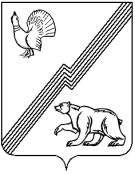 АДМИНИСТРАЦИЯ ГОРОДА ЮГОРСКАХанты-Мансийского автономного округа – Югры ПОСТАНОВЛЕНИЕот 16 ноября 2018 года									          № 3167Об утверждении отчета об исполнении бюджета города Югорска за 9 месяцев 2018 годаВ соответствии со статьей 264.2 Бюджетного кодекса Российской Федерации, Положением об отдельных вопросах организации и осуществления бюджетного процесса               в городе Югорске, утвержденным решением Думы города Югорска от 26.09.2013 № 48:1. Утвердить отчёт об исполнении бюджета города Югорска за 9 месяцев 2018 года (приложение).2. Опубликовать постановление в официальном печатном издании города Югорска             и разместить на официальном сайте органов местного самоуправления города Югорска.3. Направить постановление в Думу города Югорска и контрольно-счетную палату города Югорска.4. Контроль за выполнением постановления возложить на директора департамента финансов И.Ю. Мальцеву.Глава города Югорска                                                                                                 А.В. БородкинПриложениек постановлениюадминистрации города Югорскаот 16 ноября 2018 года № 3167Отчёт об исполнении бюджета города Югорска за 9 месяцев 2018 годаРаздел 1. Исполнение бюджета города Югорска по доходам по кодам классификации доходов бюджетов
тыс. рублейРаздел 2. Исполнение расходов бюджета города Югорска по разделам и подразделам классификации расходов бюджета города Югорска тыс. рублейРаздел 3. Исполнение расходов бюджета города Югорска по ведомственной структуре расходов бюджета тыс. рублейРаздел 4. Исполнение расходов бюджета города Югорска по муниципальным программам города Югорска    тыс. рублейРаздел 5. Исполнение бюджета города Югорска по источникам финансирования дефицита бюджета по кодам классификации источников финансирования дефицитов бюджетовтыс. рублейКод дохода по бюджетной классификацииНаименование показателяУточненный план на годИсполнено% исполнения12345ХДоходы бюджета - Всего3 577 263,42 255 709,563,1000 1 00 00000 00 0000 000Налоговые и неналоговые доходы1 056 520,7826 544,478,2000 1 01 00000 00 0000 000Налоги на прибыль, доходы769 476,0604 881,978,6000 1 01 02000 01 0000 110Налог на доходы физических лиц769 476,0604 881,978,6000 1 01 02010 01 0000 110Налог на доходы физических лиц с доходов, источником которых является налоговый агент, за исключением доходов, в отношении которых исчисление и уплата налога осуществляются в соответствии со статьями 227, 227.1 и 228 Налогового кодекса Российской Федерации759 019,9600 033,779,1000 1 01 02020 01 0000 110Налог на доходы физических лиц с доходов, полученных от осуществления деятельности физическими лицами, зарегистрированными в качестве индивидуальных предпринимателей, нотариусов, занимающихся частной практикой, адвокатов, учредивших адвокатские кабинеты, и других лиц, занимающихся частной практикой в соответствии со статьей 227 Налогового кодекса Российской Федерации3 611,51 356,237,5000 1 01 02030 01 0000 110Налог на доходы физических лиц с доходов, полученных физическими лицами в соответствии со статьей 228 Налогового кодекса Российской Федерации3 912,61 419,836,3000 1 01 02040 01 0000 110Налог на доходы физических лиц в виде фиксированных авансовых платежей с доходов, полученных физическими лицами, являющимися иностранными гражданами, осуществляющими трудовую деятельность по найму  на основании патента в соответствии со статьей 227.1 Налогового кодекса Российской Федерации2 932,02 072,270,7000 1 03 00000 00 0000 000Налоги на товары (работы, услуги), реализуемые на территории российской федерации20 221,015 897,178,6000 1 03 02000 01 0000 110Акцизы по подакцизным товарам (продукции), производимым на территории Российской Федерации20 221,015 897,178,6000 1 03 02230 01 0000 110Доходы от уплаты акцизов на дизельное топливо, подлежащие распределению между бюджетами субъектов Российской Федерации и местными бюджетами с учетом установленных дифференцированных нормативов отчислений в местные бюджеты7 798,86 922,988,8000 1 03 02240 01 0000 110Доходы от уплаты акцизов на моторные масла для дизельных и (или) карбюраторных (инжекторных) двигателей, подлежащие распределению между бюджетами субъектов Российской Федерации и местными бюджетами с учетом установленных дифференцированных нормативов отчислений в местные бюджеты57,662,8109,0000 1 03 02250 01 0000 110Доходы от уплаты акцизов на автомобильный бензин, подлежащие распределению между бюджетами субъектов Российской Федерации и местными бюджетами с учетом установленных дифференцированных нормативов отчислений в местные бюджеты13 864,610 462,175,5000 1 03 02260 01 0000 110Доходы от уплаты акцизов на прямогонный бензин, подлежащие распределению между бюджетами субъектов Российской Федерации и местными бюджетами с учетом установленных дифференцированных нормативов отчислений в местные бюджеты-1 500,0-1 550,7103,4000 1 05 00000 00 0000 000Налоги на совокупный доход92 439,175 706,481,9000 1 05 01000 00 0000 110Налог, взимаемый в связи с применением упрощенной системы налогообложения62 102,355 409,489,2000 1 05 01010 01 0000 110Налог, взимаемый с налогоплательщиков, выбравших в качестве объекта налогообложения доходы43 293,338 879,989,8000 1 05 01011 01 0000 110Налог, взимаемый с налогоплательщиков, выбравших в качестве объекта налогообложения доходы43 300,038 886,789,8000 1 05 01012 01 0000 110Налог, взимаемый с налогоплательщиков, выбравших в качестве объекта налогообложения доходы (за налоговые периоды, истекшие до 1 января 2011 года)-6,7-6,8100,9000 1 05 01020 01 0000 110Налог, взимаемый с налогоплательщиков, выбравших в качестве объекта налогообложения доходы, уменьшенные на величину расходов18 800,916 534,888,0000 1 05 01021 01 0000 110Налог, взимаемый с налогоплательщиков, выбравших в качестве объекта налогообложения доходы, уменьшенные на величину расходов (в том числе минимальный налог, зачисляемый в бюджеты субъектов Российской Федерации)18 800,916 534,888,0000 1 05 01050 01 0000 110Минимальный налог, зачисляемый в бюджеты субъектов Российской Федерации (за налоговые периоды, истекшие до 1 января 2016 года)8,1-5,30,0000 1 05 02000 02 0000 110Единый налог на вмененный доход для отдельных видов деятельности22 470,016 097,371,6000 1 05 02010 02 0000 110Единый налог на вмененный доход для отдельных видов деятельности22 469,916 100,771,6000 1 05 02020 02 0000 110Единый налог на вмененный доход для отдельных видов деятельности (за налоговые периоды, истекшие до 1 января 2011 года)0,1-3,40,0000 1 05 03000 01 0000 110Единый сельскохозяйственный налог919,3541,958,9000 1 05 03010 01 0000 110Единый сельскохозяйственный налог919,3541,958,9000 1 05 04000 02 0000 110Налог, взимаемый в связи с применением патентной системы налогообложения6 947,53 657,852,6000 1 05 04010 02 0000 110Налог, взимаемый в связи с применением патентной системы налогообложения, зачисляемый в бюджеты городских округов6 947,53 657,852,6000 1 06 00000 00 0000 000Налоги на имущество48 360,626 967,155,8000 1 06 01000 00 0000 110Налог на имущество физических лиц14 424,04 741,032,9000 1 06 01020 04 0000 110Налог на имущество физических лиц, взимаемый по ставкам, применяемым к объектам налогообложения, расположенным в границах городских округов14 424,04 741,032,9000 1 06 06000 00 0000 110Земельный налог33 936,622 226,165,5000 1 06 06030 00 0000 110Земельный налог с организаций27 536,619 106,469,4000 1 06 06032 04 0000 110Земельный налог с организаций, обладающих земельным участком, расположенным в границах городских округов27 536,619 106,469,4000 1 06 06040 00 0000 110Земельный налог с физических лиц6 400,03 119,748,7000 1 06 06042 04 0000 110Земельный налог с физических лиц, обладающих земельным участком, расположенным в границах городских округов6 400,03 119,748,7000 1 08 00000 00 0000 000Государственная пошлина6 303,34 483,871,1000 1 08 03000 01 0000 110Государственная пошлина по делам, рассматриваемым в судах общей юрисдикции, мировыми судьями6 213,34 383,870,5000 1 08 03010 01 0000 110Государственная пошлина по делам, рассматриваемым в судах общей юрисдикции, мировыми судьями (за исключением Верховного Суда Российской Федерации)6 213,34 383,870,5000 1 08 07000 01 0000 110Государственная пошлина за государственную регистрацию, а также за совершение прочих юридически значимых действий90,0100,0111,1000 1 08 07150 01 0000 110Государственная пошлина за выдачу разрешения на установку рекламной конструкции90,0100,0111,1000 1 11 00000 00 0000 000Доходы от использования имущества, находящегося в государственной и муниципальной собственности72 986,057 167,278,3000 1 11 01000 00 0000 120Доходы в виде прибыли, приходящейся на доли в уставных (складочных) капиталах хозяйственных товариществ и обществ, или дивидендов по акциям, принадлежащим Российской Федерации, субъектам Российской Федерации или муниципальным образованиям51,050,498,8000 1 11 01040 04 0000 120Доходы в виде прибыли, приходящейся на доли в уставных (складочных) капиталах хозяйственных товариществ и обществ, или дивидендов по акциям, принадлежащим городским округам51,050,498,8000 1 11 05000 00 0000 120Доходы, получаемые в виде арендной либо иной платы за передачу в возмездное пользование государственного и муниципального имущества (за исключением имущества бюджетных и автономных учреждений, а также имущества государственных и муниципальных унитарных предприятий, в том числе казенных)56 525,045 271,080,1000 1 11 05010 00 0000 120Доходы, получаемые в виде арендной платы за земельные участки, государственная собственность на которые не разграничена, а также средства от продажи права на заключение договоров аренды указанных земельных участков46 000,036 158,978,6000 1 11 05012 04 0000 120Доходы, получаемые в виде арендной платы за земельные участки, государственная собственность на которые не разграничена и которые расположены в границах городских округов, а также средства от продажи права на заключение договоров аренды указанных земельных участков46 000,036 158,978,6000 1 11 05020 00 0000 120Доходы, получаемые в виде арендной платы за земли после разграничения государственной собственности на землю, а также средства от продажи права на заключение договоров аренды указанных земельных участков (за исключением земельных участков бюджетных и автономных учреждений)1 525,01 106,872,6000 1 11 05024 04 0000 120Доходы, получаемые в виде арендной платы, а также средства от продажи права на заключение договоров аренды за земли, находящиеся в собственности городских округов (за исключением земельных участков муниципальных бюджетных и автономных учреждений)1 525,01 106,872,6000 1 11 05030 00 0000 120Доходы от сдачи в аренду имущества, находящегося в оперативном управлении органов государственной власти, органов местного самоуправления, государственных внебюджетных фондов и созданных ими учреждений (за исключением имущества бюджетных и автономных учреждений)9 000,08 005,388,9000 1 11 05034 04 0000 120Доходы от сдачи в аренду имущества, находящегося в оперативном управлении органов управления городских округов и созданных ими учреждений (за исключением имущества муниципальных бюджетных и автономных учреждений)9 000,08 005,388,9000 1 11 07000 00 0000 120Платежи от государственных и муниципальных унитарных предприятий10,010,0100,0000 1 11 07010 00 0000 120Доходы от перечисления части прибыли государственных и муниципальных унитарных предприятий, остающейся после уплаты налогов и обязательных платежей10,010,0100,0000 1 11 07014 04 0000 120Доходы от перечисления части прибыли, остающейся после уплаты налогов и иных обязательных платежей муниципальных унитарных предприятий, созданных городскими округами10,010,0100,0000 1 11 09000 00 0000 120Прочие доходы от использования имущества и прав, находящихся в государственной и муниципальной собственности (за исключением имущества бюджетных и автономных учреждений, а также имущества государственных и муниципальных унитарных предприятий, в том числе казенных)16 400,011 835,872,2000 1 11 09040 00 0000 120Прочие поступления от использования имущества, находящегося в государственной и муниципальной собственности (за исключением имущества бюджетных и автономных учреждений, а также имущества государственных и муниципальных унитарных предприятий, в том числе казенных)16 400,011 835,872,2000 1 11 09044 04 0000 120Прочие поступления от использования имущества, находящегося в собственности городских округов (за исключением имущества муниципальных бюджетных и автономных учреждений, а также имущества муниципальных унитарных предприятий, в том числе казенных)16 400,011 835,872,2000 1 12 00000 00 0000 000Платежи при пользовании природными ресурсами3 196,62 766,586,5000 1 12 01000 01 0000 120Плата за негативное воздействие на окружающую среду3 196,62 766,586,5000 1 12 01010 01 0000 120Плата за выбросы загрязняющих веществ в атмосферный воздух стационарными объектами2 090,01 736,583,1000 1 12 01030 01 0000 120Плата за сбросы загрязняющих веществ в водные объекты6,63,350,4000 1 12 01041 01 0000 120Плата за размещение отходов производства1 100,01 026,793,3000 1 13 00000 00 0000 000Доходы от оказания платных услуг (работ) и компенсации затрат государства4 200,03 937,893,8000 1 13 01000 00 0000 130Доходы от оказания платных услуг (работ)50,024,549,0000 1 13 01990 00 0000 130Прочие доходы от оказания платных услуг (работ)50,024,549,0000 1 13 01994 04 0000 130Прочие доходы от оказания платных услуг (работ) получателями средств бюджетов городских округов50,024,549,0000 1 13 02000 00 0000 130Доходы от компенсации затрат государства4 150,03 913,394,3000 1 13 02990 00 0000 130Прочие доходы от компенсации затрат государства4 150,03 913,394,3000 1 13 02994 04 0000 130Прочие доходы от компенсации затрат бюджетов городских округов4 150,03 913,394,3000 1 14 00000 00 0000 000Доходы от продажи материальных и нематериальных активов32 487,528 888,888,9000 1 14 01000 00 0000 410Доходы от продажи квартир28 200,025 409,090,1000 1 14 01040 04 0000 410Доходы от продажи квартир, находящихся в собственности городских округов28 200,025 409,090,1000 1 14 02000 00 0000 000Доходы от реализации имущества, находящегося в государственной и муниципальной собственности (за исключением движимого имущества бюджетных и автономных учреждений, а также имущества государственных и муниципальных унитарных предприятий, в том числе казенных)2 370,02 092,188,3000 1 14 02040 04 0000 410Доходы от реализации имущества, находящегося в собственности городских округов (за исключением движимого имущества муниципальных бюджетных и автономных учреждений, а также имущества муниципальных унитарных предприятий, в том числе казенных), в части реализации основных средств по указанному имуществу2 370,02 092,188,3000 1 14 02043 04 0000 410Доходы от реализации иного имущества, находящегося в собственности городских округов (за исключением имущества муниципальных бюджетных и автономных учреждений, а также имущества муниципальных унитарных предприятий, в том числе казенных), в части реализации основных средств по указанному имуществу2 370,02 092,188,3000 1 14 06000 00 0000 430Доходы от продажи земельных участков, находящихся в государственной и муниципальной собственности1 862,51 337,571,8000 1 14 06010 00 0000 430Доходы от продажи земельных участков, государственная собственность на которые не разграничена1 850,01 325,071,6000 1 14 06012 04 0000 430Доходы от продажи земельных участков, государственная собственность на которые не разграничена и которые расположены в границах городских округов1 850,01 325,071,6000 1 14 06020 00 0000 430Доходы от продажи земельных участков, государственная собственность на которые разграничена (за исключением земельных участков бюджетных и автономных учреждений)12,512,599,9000 1 14 06024 04 0000 430Доходы от продажи земельных участков, находящихся в собственности городских округов (за исключением земельных участков муниципальных бюджетных и автономных учреждений)12,512,599,9000 1 14 06300 00 0000 430Плата за увеличение площади земельных участков, находящихся в частной собственности, в результате перераспределения таких земельных участков и земель (или) земельных участков, находящихся в государственной или муниципальной собственности55,050,291,3000 1 14 06310 00 0000 430Плата за увеличение площади земельных участков, находящихся в частной собственности, в результате перераспределения таких земельных участкови земель (или) земельных участков, государственная собственность на которые не разграничена55,050,291,3000 1 14 06312 04 0000 430Плата за увеличение площади земельных участков, находящихся в частной собственности, в результате перераспределения таких земельных участков и земель (или) земельных участков, государственная собственность на которые не разграничена и которые расположены в границах городских округов55,050,291,3000 1 16 00000 00 0000 000Штрафы, санкции, возмещение ущерба6 961,85 959,085,6000 1 16 03000 00 0000 140Денежные взыскания (штрафы) за нарушение законодательства о налогах и сборах450,0348,677,5000 1 16 03010 01 0000 140Денежные взыскания (штрафы) за нарушение законодательства о налогах и сборах, предусмотренные статьями 116, 119.1, 119.2, пунктами 1 и 2 статьи 120, статьями 125, 126, 126.1, 128, 129, 129.1, 129.4, 132, 133, 134, 135, 135.1, 135.2 Налогового кодекса Российской Федерации330,0235,971,5000 1 16 03030 01 0000 140Денежные взыскания (штрафы) за административные правонарушения в области налогов и сборов, предусмотренные Кодексом Российской Федерации об административных правонарушениях120,0112,793,9000 1 16 06000 01 0000 140Денежные взыскания (штрафы) за нарушение законодательства о применении контрольно-кассовой техники при осуществлении наличных денежных расчетов и (или) расчетов с использованием платежных карт250,068,527,4000 1 16 08000 01 0000 140Денежные взыскания (штрафы) за административные правонарушения в области государственного регулирования производства и оборота этилового спирта, алкогольной, спиртосодержащей и табачной продукции173,3155,889,9000 1 16 08010 01 0000 140Денежные взыскания (штрафы) за административные правонарушения в области государственного регулирования производства и оборота этилового спирта, алкогольной, спиртосодержащей продукции123,3143,8116,6000 1 16 08020 01 0000 140Денежные взыскания (штрафы) за административные правонарушения в области государственного регулирования производства и оборота табачной продукции50,012,024,0000 1 16 18000 00 0000 140Денежные взыскания (штрафы) за нарушение бюджетного законодательства Российской Федерации10,00,00,0000 1 16 18040 04 0000 140Денежные взыскания (штрафы) за нарушение бюджетного законодательства (в части бюджетов городских округов)10,00,00,0000 1 16 25000 00 0000 140Денежные взыскания (штрафы) за нарушение законодательства Российской Федерации о недрах, об особо охраняемых природных территориях, об охране и использовании животного мира, об экологической экспертизе, в области охраны окружающей среды, о рыболовстве и сохранении водных биологических ресурсов, земельного законодательства, лесного законодательства, водного законодательства261,0221,284,7000 1 16 25050 01 0000 140Денежные взыскания (штрафы) за нарушение законодательства в области охраны окружающей среды111,0121,0109,0000 1 16 25060 01 0000 140Денежные взыскания (штрафы) за нарушение земельного законодательства150,0100,266,8000 1 16 28000 01 0000 140Денежные взыскания (штрафы) за нарушение законодательства в области обеспечения санитарно-эпидемиологического благополучия человека и законодательства в сфере защиты прав потребителей320,2238,874,6000 1 16 30000 01 0000 140Денежные взыскания (штрафы) за правонарушения в области дорожного движения218,527,012,4000 1 16 30010 01 0000 140Денежные взыскания (штрафы) за нарушение правил перевозки крупногабаритных и тяжеловесных грузов по автомобильным дорогам общего пользования7,00,00,0000 1 16 30013 01 0000 140Денежные взыскания (штрафы) за нарушение правил перевозки крупногабаритных и тяжеловесных грузов по автомобильным дорогам общего пользования местного значения городских округов7,00,00,0000 1 16 30030 01 0000 140Прочие денежные взыскания (штрафы) за правонарушения в области дорожного движения211,527,012,8000 1 16 33000 00 0000 140Денежные взыскания (штрафы) за нарушение законодательства Российской Федерации о контрактной системе в сфере закупок товаров, работ, услуг для обеспечения государственных и муниципальных нужд830,4830,7100,0000 1 16 33040 04 0000 140Денежные взыскания (штрафы) за нарушение законодательства Российской Федерации о контрактной системе в сфере закупок товаров, работ, услуг для обеспечения государственных и муниципальных нужд для нужд городских округов830,4830,7100,0000 1 16 43000 01 0000 140Денежные взыскания (штрафы) за нарушение законодательства Российской Федерации об административных правонарушениях, предусмотренные статьей 20.25 Кодекса Российской Федерации об административных правонарушениях833,0719,486,4000 1 16 90000 00 0000 140Прочие поступления от денежных взысканий (штрафов) и иных сумм в возмещение ущерба3 615,43 349,092,6000 1 16 90040 04 0000 140Прочие поступления от денежных взысканий (штрафов) и иных сумм в возмещение ущерба, зачисляемые в бюджеты городских округов3 615,43 349,092,6000 1 17 00000 00 0000 000Прочие неналоговые доходы-111,2-111,2100,0000 1 17 01000 00 0000 180Невыясненные поступления-111,2-111,2100,0000 1 17 01040 04 0000 180Невыясненные поступления, зачисляемые в бюджеты городских округов-111,2-111,2100,0000 2 00 00000 00 0000 000Безвозмездные поступления2 520 742,71 429 165,156,7000 2 02 00000 00 0000 000Безвозмездные поступления от других бюджетов бюджетной системы российской федерации2 522 875,51 432 345,156,8000 2 02 10000 00 0000 151Дотации бюджетам бюджетной системы Российской Федерации169 963,7132 464,577,9000 2 02 15001 00 0000 151Дотации на выравнивание бюджетной обеспеченности64 703,251 762,380,0000 2 02 15001 04 0000 151Дотации бюджетам городских округов на выравнивание бюджетной обеспеченности64 703,251 762,380,0000 2 02 15002 00 0000 151Дотации бюджетам на поддержку мер по обеспечению сбалансированности бюджетов100 986,880 702,279,9000 2 02 15002 04 0000 151Дотации бюджетам городских округов на поддержку мер по обеспечению сбалансированности бюджетов100 986,880 702,279,9000 2 02 19999 00 0000 151Прочие дотации4 273,70,00,0000 2 02 19999 04 0000 151Прочие дотации бюджетам городских округов4 273,70,00,0000 2 02 20000 00 0000 151Субсидии бюджетам бюджетной системы Российской Федерации (межбюджетные субсидии)858 627,0187 392,821,8000 2 02 20041 00 0000 151Субсидии бюджетам на строительство, модернизацию, ремонт и содержание автомобильных дорог общего пользования, в том числе дорог в поселениях (за исключением автомобильных дорог федерального значения)71 673,929 039,140,5000 2 02 20041 04 0000 151Субсидии бюджетам городских округов на строительство, модернизацию, ремонт и содержание автомобильных дорог общего пользования, в том числе дорог в поселениях (за исключением автомобильных дорог федерального значения)71 673,929 039,140,5000 2 02 20077 00 0000 151Субсидии бюджетам на софинансирование капитальных вложений в объекты государственной (муниципальной) собственности252 121,857 565,922,8000 2 02 20077 04 0000 151Субсидии бюджетам городских округов на софинансирование капитальных вложений в объекты муниципальной собственности252 121,857 565,922,8000 2 02 20300 00 0000 151Субсидии бюджетам муниципальных образований на обеспечение мероприятий по модернизации систем коммунальной инфраструктуры за счет средств, поступивших от государственной корпорации - Фонда содействия реформированию жилищно-коммунального хозяйства8 190,00,00,0000 2 02 20300 04 0000 151Субсидии бюджетам городских округов на обеспечение мероприятий по модернизации систем коммунальной инфраструктуры за счет средств, поступивших от государственной корпорации - Фонда содействия реформированию жилищно-коммунального хозяйства8 190,00,00,0000 2 02 25497 04 0000 151Субсидии бюджетам городских округов на реализацию мероприятий по обеспечению жильем молодых семей7 907,44 217,353,3000 2 02 25519 00 0000 151Субсидия бюджетам на поддержку отрасли культуры69,969,9100,0000 2 02 25519 04 0000 151Субсидия бюджетам городских округов на поддержку отрасли культуры69,969,9100,0000 2 02 25555 00 0000 151Субсидии бюджетам на поддержку государственных программ субъектов Российской Федерации и муниципальных программ формирования современной городской среды7 233,70,00,0000 2 02 25555 04 0000 151Субсидии бюджетам городских округов на поддержку государственных программ субъектов Российской Федерации и муниципальных программ формирования современной городской среды7 233,70,00,0000 2 02 29999 00 0000 151Прочие субсидии511 430,396 500,618,9000 2 02 29999 04 0000 151Прочие субсидии бюджетам городских округов511 430,396 500,618,9000 2 02 30000 00 0000 151Субвенции бюджетам бюджетной системы Российской Федерации1 469 946,81 093 506,274,4000 2 02 30024 00 0000 151Субвенции местным бюджетам на выполнение передаваемых полномочий субъектов Российской Федерации1 408 551,91 045 269,374,2000 2 02 30024 04 0000 151Субвенции бюджетам городских округов на выполнение передаваемых полномочий субъектов Российской Федерации1 408 551,91 045 269,374,2000 2 02 30029 00 0000 151Субвенции бюджетам на компенсацию части платы, взимаемой с родителей (законных представителей) за присмотр и уход за детьми, посещающими образовательные организации, реализующие образовательные программы дошкольного образования32 680,024 720,075,6000 2 02 30029 04 0000 151Субвенции бюджетам городских округов на компенсацию части платы, взимаемой с родителей (законных представителей) за присмотр и уход за детьми, посещающими образовательные организации, реализующие образовательные программы дошкольного образования32 680,024 720,075,6000 2 02 35082 00 0000 151Субвенции бюджетам муниципальных образований на предоставление жилых помещений детям-сиротам и детям, оставшимся без попечения родителей, лицам из их числа по договорам найма специализированных жилых помещений15 773,115 773,1100,0000 2 02 35082 04 0000 151Субвенции бюджетам городских округов на предоставление жилых помещений детям-сиротам и детям, оставшимся без попечения родителей, лицам из их числа по договорам найма специализированных жилых помещений15 773,115 773,1100,0000 2 02 35118 00 0000 151Субвенции бюджетам на осуществление первичного воинского учета на территориях, где отсутствуют военные комиссариаты4 074,43 656,289,7000 2 02 35118 04 0000 151Субвенции бюджетам городских округов на осуществление первичного воинского учета на территориях, где отсутствуют военные комиссариаты4 074,43 656,289,7000 2 02 35120 00 0000 151Субвенции бюджетам на осуществление полномочий по составлению (изменению) списков кандидатов в присяжные заседатели федеральных судов общей юрисдикции в Российской Федерации62,00,00,0000 2 02 35120 04 0000 151Субвенции бюджетам городских округов на осуществление полномочий по составлению (изменению) списков кандидатов в присяжные заседатели федеральных судов общей юрисдикции в Российской Федерации62,00,00,0000 2 02 35134 00 0000 151Субвенции бюджетам на осуществление полномочий по обеспечению жильем отдельных категорий граждан, установленных Федеральным законом от 12 января 1995 года № 5-ФЗ «О ветеранах», в соответствии с Указом Президента Российской Федерации от 7 мая 2008 года № 714 «Об обеспечении жильем ветеранов Великой Отечественной войны 1941 - 1945 годов»2 319,20,00,0000 2 02 35134 04 0000 151Субвенции бюджетам городских округов на осуществление полномочий по обеспечению жильем отдельных категорий граждан, установленных Федеральным законом от 12 января 1995 года № 5-ФЗ «О ветеранах», в соответствии с Указом Президента Российской Федерации от 7 мая 2008 года № 714 «Об обеспечении жильем ветеранов Великой Отечественной войны 1941 - 1945 годов»2 319,20,00,0000 2 02 35930 00 0000 151Субвенции бюджетам на государственную регистрацию актов гражданского состояния6 486,24 087,663,0000 2 02 35930 04 0000 151Субвенции бюджетам городских округов на государственную регистрацию актов гражданского состояния6 486,24 087,663,0000 2 02 40000 00 0000 151Иные межбюджетные трансферты24 338,018 981,678,0000 2 02 49999 00 0000 151Прочие межбюджетные трансферты, передаваемые бюджетам24 338,018 981,678,0000 2 02 49999 04 0000 151Прочие межбюджетные трансферты, передаваемые бюджетам городских округов24 338,018 981,678,0000 2 07 00000 00 0000 000Прочие безвозмездные поступления633,0-414,2-65,4000 2 07 04000 04 0000 180Прочие безвозмездные поступления в бюджеты городских округов633,0-414,2-65,4000 2 07 04050 04 0000 180Прочие безвозмездные поступления в бюджеты городских округов633,0-414,2-65,4000 2 19 00000 00 0000 000Возврат остатков субсидий, субвенций и иных межбюджетных трансфертов, имеющих целевое назначение, прошлых лет-2 765,8-2 765,8100,0000 2 19 00000 04 0000 151Возврат остатков субсидий, субвенций и иных межбюджетных трансфертов, имеющих целевое назначение, прошлых лет из бюджетов городских округов-2 765,8-2 765,8100,0000 2 19 60010 04 0000 151Возврат прочих остатков субсидий, субвенций и иных межбюджетных трансфертов, имеющих целевое назначение, прошлых лет из бюджетов городских округов-2 765,8-2 765,8100,0НаименованиеНаименованиеКлассификация расходов бюджетовКлассификация расходов бюджетовУточненный план на годИсполнено% исполненияНаименованиеНаименованиеРазделПодразделУточненный план на годИсполнено% исполнения1123456Общегосударственные вопросыОбщегосударственные вопросы0100327 709,7260 355,379,4Функционирование высшего должностного лица субъекта Российской Федерации и муниципального образованияФункционирование высшего должностного лица субъекта Российской Федерации и муниципального образования01024 639,03 653,878,8Функционирование законодательных (представительных) органов государственной власти и представительных органов муниципальных образованийФункционирование законодательных (представительных) органов государственной власти и представительных органов муниципальных образований010310 820,08 561,479,1Функционирование Правительства Российской Федерации, высших исполнительных органов государственной власти субъектов Российской Федерации, местных администрацийФункционирование Правительства Российской Федерации, высших исполнительных органов государственной власти субъектов Российской Федерации, местных администраций0104110 442,688 388,180,0Судебная системаСудебная система010562,00,00,0Обеспечение деятельности финансовых, налоговых и таможенных органов и органов финансового (финансово-бюджетного) надзораОбеспечение деятельности финансовых, налоговых и таможенных органов и органов финансового (финансово-бюджетного) надзора010637 350,030 682,682,1Резервные фондыРезервные фонды01111 000,00,00,0Другие общегосударственные вопросыДругие общегосударственные вопросы0113163 396,1129 069,479,0Национальная оборонаНациональная оборона02007 708,45 721,374,2Мобилизационная и вневойсковая подготовкаМобилизационная и вневойсковая подготовка02037 708,45 721,374,2Национальная безопасность и правоохранительная деятельностьНациональная безопасность и правоохранительная деятельность03008 604,65 738,166,7Органы юстицииОрганы юстиции03046 486,23 757,557,9Защита населения и территории от чрезвычайных ситуаций природного и техногенного характера, гражданская оборонаЗащита населения и территории от чрезвычайных ситуаций природного и техногенного характера, гражданская оборона030940,028,872,0Другие вопросы в области национальной безопасности и правоохранительной деятельностиДругие вопросы в области национальной безопасности и правоохранительной деятельности03142 078,41 951,893,9Национальная экономикаНациональная экономика0400501 801,1304 754,860,7Общеэкономические вопросыОбщеэкономические вопросы04014 390,02 661,260,6Сельское хозяйство и рыболовствоСельское хозяйство и рыболовство0405264 543,3157 417,659,5Лесное хозяйствоЛесное хозяйство040725 000,019 781,279,1ТранспортТранспорт040810 400,06 198,159,6Дорожное хозяйство (дорожные фонды)Дорожное хозяйство (дорожные фонды)0409177 773,3106 200,259,7Связь и информатикаСвязь и информатика04108 479,04 922,658,1Другие вопросы в области национальной экономикиДругие вопросы в области национальной экономики041211 215,57 573,967,5Жилищно-коммунальное хозяйствоЖилищно-коммунальное хозяйство0500574 674,5100 466,717,5Жилищное хозяйствоЖилищное хозяйство0501341 050,421 214,96,2Коммунальное хозяйствоКоммунальное хозяйство0502104 448,86 037,95,8БлагоустройствоБлагоустройство050395 292,145 088,147,3Другие вопросы в области жилищно-коммунального хозяйстваДругие вопросы в области жилищно-коммунального хозяйства050533 883,228 125,883,0Охрана окружающей средыОхрана окружающей среды0600262,2256,197,7Охрана объектов растительного и животного мира и среды их обитанияОхрана объектов растительного и животного мира и среды их обитания0603150,0148,098,7Другие вопросы в области охраны окружающей средыДругие вопросы в области охраны окружающей среды0605112,2108,196,3ОбразованиеОбразование07001 567 810,91 130 759,772,1Дошкольное образованиеДошкольное образование0701334 954,0225 528,667,3Общее образованиеОбщее образование0702930 062,0670 111,372,1Дополнительное образование детейДополнительное образование детей0703162 156,9119 606,073,8Молодежная политикаМолодежная политика070754 011,244 626,982,6Другие вопросы в области образованияДругие вопросы в области образования070986 626,870 886,981,8Культура, кинематографияКультура, кинематография0800150 793,0107 380,371,2КультураКультура0801143 333,9101 347,970,7Другие вопросы в области культуры, кинематографииДругие вопросы в области культуры, кинематографии08047 459,16 032,480,9ЗдравоохранениеЗдравоохранение09001 355,21 321,297,5Другие вопросы в области здравоохраненияДругие вопросы в области здравоохранения09091 355,21 321,297,5Социальная политикаСоциальная политика1000124 616,387 143,169,9Пенсионное обеспечениеПенсионное обеспечение10014 470,02 917,265,3Социальное обеспечение населенияСоциальное обеспечение населения100318 171,19 169,350,5Охрана семьи и детстваОхрана семьи и детства100489 763,967 872,775,6Другие вопросы в области социальной политикиДругие вопросы в области социальной политики100612 211,37 183,958,8Физическая культура и спортФизическая культура и спорт1100303 969,0115 887,438,1Физическая культураФизическая культура110155 533,747 011,384,7Массовый спортМассовый спорт1102237 335,359 475,225,1Другие вопросы в области физической культуры и спортаДругие вопросы в области физической культуры и спорта110511 100,09 400,984,7Средства массовой информацииСредства массовой информации120019 420,016 689,385,9Периодическая печать и издательстваПериодическая печать и издательства120210 050,09 150,091,0Другие вопросы в области средств массовой информацииДругие вопросы в области средств массовой информации12049 370,07 539,380,5Обслуживание государственного и муниципального долгаОбслуживание государственного и муниципального долга130035 550,018 853,253,0Обслуживание государственного внутреннего и муниципального долгаОбслуживание государственного внутреннего и муниципального долга130135 550,018 853,253,0ИтогоИтого3 624 274,92 155 326,559,5НаименованиеВедРзПрЦСРВРУточненный план на годИсполнено% исполнения123456789Дума города Югорска01018 245,014 212,077,9Общегосударственные вопросы0100116 890,013 744,581,4Функционирование законодательных (представительных) органов государственной власти и представительных органов муниципальных образований010010310 820,08 561,479,1Непрограммные направления деятельности0100103400000000010 820,08 561,479,1Непрограммное направление деятельности «Обеспечение деятельности органов местного самоуправления»0100103401000000010 820,08 561,479,1Расходы на обеспечение функций органов местного самоуправления010010340100020403 779,82 499,566,1Расходы на выплаты персоналу в целях обеспечения выполнения функций государственными (муниципальными) органами, казенными учреждениями, органами управления государственными внебюджетными фондами010010340100020401003 406,82 384,970,0Расходы на выплаты персоналу государственных (муниципальных) органов010010340100020401203 406,82 384,970,0Закупка товаров, работ и услуг для обеспечения государственных (муниципальных) нужд01001034010002040200306,550,116,3Иные закупки товаров, работ и услуг для обеспечения государственных (муниципальных) нужд01001034010002040240306,550,116,3Социальное обеспечение и иные выплаты населению0100103401000204030055,555,5100,0Социальные выплаты гражданам, кроме публичных нормативных социальных выплат0100103401000204032055,555,5100,0Иные бюджетные ассигнования0100103401000204080011,09,081,8Уплата налогов, сборов и иных платежей0100103401000204085011,09,081,8Председатель Думы города Югорска010010340100021103 980,23 560,489,5Расходы на выплаты персоналу в целях обеспечения выполнения функций государственными (муниципальными) органами, казенными учреждениями, органами управления государственными внебюджетными фондами010010340100021101003 980,23 560,489,5Расходы на выплаты персоналу государственных (муниципальных) органов010010340100021101203 980,23 560,489,5Депутат Думы города Югорска010010340100021203 060,02 501,581,7Расходы на выплаты персоналу в целях обеспечения выполнения функций государственными (муниципальными) органами, казенными учреждениями, органами управления государственными внебюджетными фондами010010340100021201003 060,02 501,581,7Расходы на выплаты персоналу государственных (муниципальных) органов010010340100021201203 060,02 501,581,7Обеспечение деятельности финансовых, налоговых и таможенных органов и органов финансового (финансово-бюджетного) надзора01001065 750,05 012,787,2Непрограммные направления деятельности010010640000000005 750,05 012,787,2Непрограммное направление деятельности «Обеспечение деятельности органов местного самоуправления»010010640100000005 750,05 012,787,2Расходы на обеспечение функций органов местного самоуправления010010640100020401 800,01 695,594,2Расходы на выплаты персоналу в целях обеспечения выполнения функций государственными (муниципальными) органами, казенными учреждениями, органами управления государственными внебюджетными фондами010010640100020401001 800,01 695,594,2Расходы на выплаты персоналу государственных (муниципальных) органов010010640100020401201 800,01 695,594,2Председатель контрольно-счетной палаты города Югорска и его заместитель010010640100022503 950,03 317,284,0Расходы на выплаты персоналу в целях обеспечения выполнения функций государственными (муниципальными) органами, казенными учреждениями, органами управления государственными внебюджетными фондами010010640100022501003 950,03 317,284,0Расходы на выплаты персоналу государственных (муниципальных) органов010010640100022501203 950,03 317,284,0Другие общегосударственные вопросы0100113320,0170,453,3Непрограммные направления деятельности01001134000000000320,0170,453,3Непрограммное направление деятельности «Обеспечение деятельности органов местного самоуправления»01001134010000000320,0170,453,3Прочие мероприятия органов местного самоуправления01001134010002400199,0129,064,8Закупка товаров, работ и услуг для обеспечения государственных (муниципальных) нужд01001134010002400200180,0110,061,1Иные закупки товаров, работ и услуг для обеспечения государственных (муниципальных) нужд01001134010002400240180,0110,061,1Иные бюджетные ассигнования0100113401000240080019,019,0100,0Уплата налогов, сборов и иных платежей0100113401000240085019,019,0100,0Единовременные выплаты гражданам, награжденным почетной грамотой Думы города Югорска01001134010072622121,041,434,2Социальное обеспечение и иные выплаты населению01001134010072622300121,041,434,2Публичные нормативные выплаты гражданам несоциального характера01001134010072622330121,041,434,2Национальная экономика01004155,011,67,5Связь и информатика0100410155,011,67,5Непрограммные направления деятельности01004104000000000155,011,67,5Непрограммное направление деятельности «Обеспечение деятельности органов местного самоуправления»01004104010000000155,011,67,5Услуги в области информационных технологий01004104010020070155,011,67,5Закупка товаров, работ и услуг для обеспечения государственных (муниципальных) нужд01004104010020070200155,011,67,5Иные закупки товаров, работ и услуг для обеспечения государственных (муниципальных) нужд01004104010020070240155,011,67,5Средства массовой информации010121 200,0455,938,0Другие вопросы в области средств массовой информации01012041 200,0455,938,0Непрограммные направления деятельности010120440000000001 200,0455,938,0Непрограммное направление деятельности «Обеспечение деятельности органов местного самоуправления»010120440100000001 200,0455,938,0Прочие мероприятия органов местного самоуправления010120440100024001 200,0455,938,0Закупка товаров, работ и услуг для обеспечения государственных (муниципальных) нужд010120440100024002001 200,0455,938,0Иные закупки товаров, работ и услуг для обеспечения государственных (муниципальных) нужд010120440100024002401 200,0455,938,0Администрация города Югорска040688 107,7485 703,370,6Общегосударственные вопросы04001260 549,7204 429,578,5Функционирование высшего должностного лица субъекта Российской Федерации и муниципального образования04001024 639,03 653,878,8Муниципальная программа города Югорска «Социально-экономическое развитие и совершенствование государственного и муниципального управления в городе Югорске на 2014-2020 годы»040010216000000004 639,03 653,878,8Подпрограмма «Совершенствование системы муниципального стратегического управления»040010216100000004 639,03 653,878,8Основное мероприятие «Обеспечение деятельности администрации города Югорска и обеспечивающих учреждений»040010216101000004 639,03 653,878,8Высшее должностное лицо города Югорска040010216101020304 639,03 653,878,8Расходы на выплаты персоналу в целях обеспечения выполнения функций государственными (муниципальными) органами, казенными учреждениями, органами управления государственными внебюджетными фондами040010216101020301004 639,03 653,878,8Расходы на выплаты персоналу государственных (муниципальных) органов040010216101020301204 639,03 653,878,8Функционирование Правительства Российской Федерации, высших исполнительных органов государственной власти субъектов Российской Федерации, местных администраций0400104110 442,688 388,180,0Муниципальная программа города Югорска «Социально-экономическое развитие и совершенствование государственного и муниципального управления в городе Югорске на 2014-2020 годы»04001041600000000110 442,688 388,180,0Подпрограмма «Совершенствование системы муниципального стратегического управления»04001041610000000110 442,688 388,180,0Основное мероприятие «Обеспечение деятельности администрации города Югорска и обеспечивающих учреждений»04001041610100000110 442,688 388,180,0Расходы на обеспечение функций органов местного самоуправления04001041610102040110 442,688 388,180,0Расходы на выплаты персоналу в целях обеспечения выполнения функций государственными (муниципальными) органами, казенными учреждениями, органами управления государственными внебюджетными фондами04001041610102040100102 195,083 130,881,3Расходы на выплаты персоналу государственных (муниципальных) органов04001041610102040120102 195,083 130,881,3Закупка товаров, работ и услуг для обеспечения государственных (муниципальных) нужд040010416101020402008 247,65 257,363,7Иные закупки товаров, работ и услуг для обеспечения государственных (муниципальных) нужд040010416101020402408 247,65 257,363,7Судебная система040010562,00,00,0Муниципальная программа города Югорска «Профилактика правонарушений, противодействие коррупции и незаконному обороту наркотиков в городе Югорске на 2014 - 2020 годы»0400105130000000062,00,00,0Подпрограмма «Профилактика правонарушений»0400105131000000062,00,00,0Основное мероприятие «Осуществление государственных полномочий по составлению (изменению) списков кандидатов в присяжные заседатели федеральных судов общей юрисдикции»0400105131040000062,00,00,0Осуществление полномочий по составлению (изменению) списков кандидатов в присяжные заседатели федеральных судов общей юрисдикции в Российской Федерации0400105131045120062,00,00,0Закупка товаров, работ и услуг для обеспечения государственных (муниципальных) нужд0400105131045120020062,00,00,0Иные закупки товаров, работ и услуг для обеспечения государственных (муниципальных) нужд0400105131045120024062,00,00,0Другие общегосударственные вопросы0400113145 406,1112 387,677,3Муниципальная программа города Югорска «Развитие физической культуры и спорта в городе Югорске на 2014-2020 годы»04001130600000000107,091,585,5Основное мероприятие «Организация и проведение спортивно - массовых мероприятий в городе Югорске, участие спортсменов и сборных команд города Югорска в соревнованиях различного уровня»04001130600400000107,091,585,5Расходы на обеспечение функций органов местного самоуправления04001130600402040107,091,585,5Расходы на выплаты персоналу в целях обеспечения выполнения функций государственными (муниципальными) органами, казенными учреждениями, органами управления государственными внебюджетными фондами04001130600402040100107,091,585,5Расходы на выплаты персоналу государственных (муниципальных) органов04001130600402040120107,091,585,5Муниципальная программа города Югорска «Профилактика правонарушений, противодействие коррупции и незаконному обороту наркотиков в городе Югорске на 2014 - 2020 годы»040011313000000006 880,34 419,464,2Подпрограмма «Профилактика правонарушений»040011313100000006 880,34 419,464,2Основное мероприятие «Осуществление государственных полномочий по созданию и обеспечению деятельности административной комиссии города Югорска»040011313103000001 617,1993,661,4Субвенции на осуществление отдельных государственных полномочий по созданию административных комиссий и определению перечня должностных лиц органов местного самоуправления, уполномоченных составлять протоколы об административных правонарушениях, предусмотренных пунктом 2 статьи 48 Закона Ханты-Мансийского автономного округа – Югры от 11 июня 2010 года № 102-оз «Об административных правонарушениях»040011313103842501 617,1993,661,4Расходы на выплаты персоналу в целях обеспечения выполнения функций государственными (муниципальными) органами, казенными учреждениями, органами управления государственными внебюджетными фондами040011313103842501001 544,8964,962,5Расходы на выплаты персоналу государственных (муниципальных) органов040011313103842501201 544,8964,962,5Закупка товаров, работ и услуг для обеспечения государственных (муниципальных) нужд0400113131038425020072,328,739,7Иные закупки товаров, работ и услуг для обеспечения государственных (муниципальных) нужд0400113131038425024072,328,739,7Основное мероприятие «Осуществление государственных полномочий по созданию и обеспечению деятельности отдела по организации деятельности территориальной комиссии по делам несовершеннолетних и защите их прав при администрации города Югорска»040011313105000005 263,23 425,865,1Субвенции на осуществление полномочий по образованию и организации деятельности комиссий по делам несовершеннолетних и защите их прав040011313105842705 263,23 425,865,1Расходы на выплаты персоналу в целях обеспечения выполнения функций государственными (муниципальными) органами, казенными учреждениями, органами управления государственными внебюджетными фондами040011313105842701004 456,23 207,972,0Расходы на выплаты персоналу государственных (муниципальных) органов040011313105842701204 456,23 207,972,0Закупка товаров, работ и услуг для обеспечения государственных (муниципальных) нужд04001131310584270200807,0217,927,0Иные закупки товаров, работ и услуг для обеспечения государственных (муниципальных) нужд04001131310584270240807,0217,927,0Муниципальная программа города Югорска «Профилактика экстремизма, гармонизация межэтнических и межкультурных отношений, укрепление толерантности на 2014-2020 годы»0400113140000000030,030,0100,0Основное мероприятие «Информационное сопровождение деятельности по реализации государственной национальной политики»0400113140040000030,030,0100,0Реализация мероприятий0400113140049999030,030,0100,0Закупка товаров, работ и услуг для обеспечения государственных (муниципальных) нужд0400113140049999020030,030,0100,0Иные закупки товаров, работ и услуг для обеспечения государственных (муниципальных) нужд0400113140049999024030,030,0100,0Муниципальная программа города Югорска «Социально-экономическое развитие и совершенствование государственного и муниципального управления в городе Югорске на 2014-2020 годы»0400113160000000096 888,875 379,777,8Подпрограмма «Совершенствование системы муниципального стратегического управления»0400113161000000065 019,053 156,681,8Основное мероприятие «Обеспечение деятельности администрации города Югорска и обеспечивающих учреждений»0400113161010000065 019,053 156,681,8Расходы на обеспечение деятельности (оказание услуг) муниципальных учреждений0400113161010059059 220,049 362,583,4Расходы на выплаты персоналу в целях обеспечения выполнения функций государственными (муниципальными) органами, казенными учреждениями, органами управления государственными внебюджетными фондами0400113161010059010051 453,044 508,986,5Расходы на выплаты персоналу казенных учреждений0400113161010059011051 453,044 508,986,5Закупка товаров, работ и услуг для обеспечения государственных (муниципальных) нужд040011316101005902007 537,84 673,862,0Иные закупки товаров, работ и услуг для обеспечения государственных (муниципальных) нужд040011316101005902407 537,84 673,862,0Иные бюджетные ассигнования04001131610100590800229,2179,878,4Уплата налогов, сборов и иных платежей04001131610100590850229,2179,878,4Прочие мероприятия органов местного самоуправления040011316101024002 990,02 270,075,9Закупка товаров, работ и услуг для обеспечения государственных (муниципальных) нужд04001131610102400200334,0293,087,7Иные закупки товаров, работ и услуг для обеспечения государственных (муниципальных) нужд04001131610102400240334,0293,087,7Иные бюджетные ассигнования040011316101024008002 656,01 977,074,4Уплата налогов, сборов и иных платежей040011316101024008502 656,01 977,074,4Расходы на содержание и обеспечение деятельности органов местного самоуправления04001131610109241249,00,00,0Закупка товаров, работ и услуг для обеспечения государственных (муниципальных) нужд04001131610109241200249,00,00,0Иные закупки товаров, работ и услуг для обеспечения государственных (муниципальных) нужд04001131610109241240249,00,00,0Единовременная денежная выплата к Благодарственному письму главы города Югорска04001131610171601350,087,324,9Социальное обеспечение и иные выплаты населению04001131610171601300350,087,324,9Иные выплаты населению04001131610171601360350,087,324,9Единовременные денежные выплаты гражданам, награжденным Почетной грамотой и Благодарностью главы города Югорска, знаком «За заслуги перед городом Югорском»04001131610172621200,092,046,0Социальное обеспечение и иные выплаты населению04001131610172621300200,092,046,0Публичные нормативные выплаты гражданам несоциального характера04001131610172621330200,092,046,0Иные межбюджетные трансферты за счет средств резервного фонда Правительства Ханты-Мансийского автономного округа - Югры040011316101851502 000,01 343,567,2Расходы на выплаты персоналу в целях обеспечения выполнения функций государственными (муниципальными) органами, казенными учреждениями, органами управления государственными внебюджетными фондами040011316101851501002 000,01 343,567,2Расходы на выплаты персоналу казенных учреждений040011316101851501102 000,01 343,567,2Реализация мероприятий0400113161019999010,01,313,0Закупка товаров, работ и услуг для обеспечения государственных (муниципальных) нужд0400113161019999020010,01,313,0Иные закупки товаров, работ и услуг для обеспечения государственных (муниципальных) нужд0400113161019999024010,01,313,0Подпрограмма «Предоставление государственных и муниципальных услуг через многофункциональный центр (МФЦ)»0400113164000000031 869,822 223,169,7Основное мероприятие «Организация предоставления государственных и муниципальных услуг в многофункциональных центрах»0400113164010000031 869,822 223,169,7Расходы на обеспечение деятельности (оказание услуг) муниципальных учреждений04001131640100590896,4896,4100,0Предоставление субсидий бюджетным, автономным учреждениям и иным некоммерческим организациям04001131640100590600896,4896,4100,0Субсидии автономным учреждениям04001131640100590620896,4896,4100,0Субсидии на организацию предоставления государственных услуг в многофункциональных центрах предоставления государственных и муниципальных услуг0400113164018237029 424,720 740,070,5Предоставление субсидий бюджетным, автономным учреждениям и иным некоммерческим организациям0400113164018237060029 424,720 740,070,5Субсидии автономным учреждениям0400113164018237062029 424,720 740,070,5Софинансирование расходов на организацию предоставления государственных услуг в многофункциональных центрах предоставления государственных и муниципальных услуг040011316401S23701 548,7586,737,9Предоставление субсидий бюджетным, автономным учреждениям и иным некоммерческим организациям040011316401S23706001 548,7586,737,9Субсидии автономным учреждениям040011316401S23706201 548,7586,737,9Муниципальная программа города Югорска «Развитие гражданского и информационного общества в городе Югорске на 2014-2020 годы»04001131700000000200,0200,0100,0Подпрограмма «Поддержка социально ориентированных некоммерческих организаций»04001131730000000200,0200,0100,0Основное мероприятие «Организация и проведение конкурса социально значимых проектов для некоммерческих организаций города»04001131730100000200,0200,0100,0Субсидии социально ориентированным некоммерческим организациям, не являющимся (государственными) муниципальными учреждениями, на реализацию программ (проектов)04001131730161801200,0200,0100,0Предоставление субсидий бюджетным, автономным учреждениям и иным некоммерческим организациям04001131730161801600200,0200,0100,0Субсидии некоммерческим организациям (за исключением государственных (муниципальных) учреждений)04001131730161801630200,0200,0100,0Муниципальная программа города Югорска «Развитие муниципальной службы в городе Югорске на 2014-2020 годы»04001132000000000400,0244,061,0Основное мероприятие «Организация обучения муниципальных служащих и лиц, включенных в кадровый резерв (резерв управленческих кадров) по дополнительным профессиональным программам по приоритетным направлениям, включая обучение на рабочем месте («Школа муниципального служащего»)»04001132000100000300,0159,053,0Реализация мероприятий04001132000199990300,0159,053,0Закупка товаров, работ и услуг для обеспечения государственных (муниципальных) нужд04001132000199990200300,0159,053,0Иные закупки товаров, работ и услуг для обеспечения государственных (муниципальных) нужд04001132000199990240300,0159,053,0Основное мероприятие «Организация деятельности конкурсной комиссии по замещению вакантных должностей муниципальной службы, по проведению аттестации, квалификационного экзамена, конкурсной комиссии по формированию кадрового резерва, комиссии по соблюдению требований к служебному поведению муниципальных служащих органов местного самоуправления города Югорска и урегулированию конфликта интересов»0400113200020000015,02,013,3Реализация мероприятий0400113200029999015,02,013,3Закупка товаров, работ и услуг для обеспечения государственных (муниципальных) нужд0400113200029999020015,02,013,3Иные закупки товаров, работ и услуг для обеспечения государственных (муниципальных) нужд0400113200029999024015,02,013,3Основное мероприятие «Проведение городского праздника «День муниципального служащего города Югорска»0400113200040000085,083,097,6Реализация мероприятий0400113200049999085,083,097,6Закупка товаров, работ и услуг для обеспечения государственных (муниципальных) нужд0400113200049999020033,031,394,8Иные закупки товаров, работ и услуг для обеспечения государственных (муниципальных) нужд0400113200049999024033,031,394,8Социальное обеспечение и иные выплаты населению0400113200049999030052,051,799,4Премии и гранты0400113200049999035052,051,799,4Муниципальная программа города Югорска «Управление муниципальным имуществом города Югорска на 2014-2020 годы»0400113220000000040 900,032 023,078,3Основное мероприятие «Обеспечение функций Департамента муниципальной собственности и градостроительства администрации города Югорска»0400113220040000040 900,032 023,078,3Расходы на обеспечение функций органов местного самоуправления0400113220040204040 900,032 023,078,3Расходы на выплаты персоналу в целях обеспечения выполнения функций государственными (муниципальными) органами, казенными учреждениями, органами управления государственными внебюджетными фондами0400113220040204010040 900,032 023,078,3Расходы на выплаты персоналу государственных (муниципальных) органов0400113220040204012040 900,032 023,078,3Национальная оборона040027 708,45 721,374,2Мобилизационная и вневойсковая подготовка04002037 708,45 721,374,2Муниципальная программа города Югорска «Социально-экономическое развитие и совершенствование государственного и муниципального управления в городе Югорске на 2014-2020 годы»040020316000000007 708,45 721,374,2Подпрограмма «Совершенствование системы муниципального стратегического управления»040020316100000007 708,45 721,374,2Основное мероприятие «Обеспечение деятельности администрации города Югорска и обеспечивающих учреждений»040020316101000007 708,45 721,374,2Осуществление первичного воинского учета на территориях, где отсутствуют военные комиссариаты040020316101511804 074,43 656,289,7Расходы на выплаты персоналу в целях обеспечения выполнения функций государственными (муниципальными) органами, казенными учреждениями, органами управления государственными внебюджетными фондами040020316101511801004 074,43 656,289,7Расходы на выплаты персоналу государственных (муниципальных) органов040020316101511801204 074,43 656,289,7Осуществление первичного воинского учета на территориях, где отсутствуют военные комиссариаты, за счет средств местного бюджета040020316101F11803 634,02 065,156,8Расходы на выплаты персоналу в целях обеспечения выполнения функций государственными (муниципальными) органами, казенными учреждениями, органами управления государственными внебюджетными фондами040020316101F11801003 634,02 065,156,8Расходы на выплаты персоналу государственных (муниципальных) органов040020316101F11801203 634,02 065,156,8Национальная безопасность и правоохранительная деятельность040036 711,93 881,357,8Органы юстиции04003046 486,23 757,557,9Муниципальная программа города Югорска «Социально-экономическое развитие и совершенствование государственного и муниципального управления в городе Югорске на 2014-2020 годы»040030416000000006 486,23 757,557,9Подпрограмма «Совершенствование системы муниципального стратегического управления»040030416100000006 486,23 757,557,9Основное мероприятие «Обеспечение деятельности администрации города Югорска и обеспечивающих учреждений»040030416101000006 486,23 757,557,9Осуществление переданных органам государственной власти субъектов Российской Федерации в соответствии с пунктом 1 статьи 4 Федерального закона от 15 ноября 1997 года № 143-ФЗ «Об актах гражданского состояния» полномочий Российской Федерации на государственную регистрацию актов гражданского состояния040030416101593005 737,03 526,861,5Расходы на выплаты персоналу в целях обеспечения выполнения функций государственными (муниципальными) органами, казенными учреждениями, органами управления государственными внебюджетными фондами040030416101593001005 268,33 417,064,9Расходы на выплаты персоналу государственных (муниципальных) органов040030416101593001205 268,33 417,064,9Закупка товаров, работ и услуг для обеспечения государственных (муниципальных) нужд04003041610159300200468,7109,823,4Иные закупки товаров, работ и услуг для обеспечения государственных (муниципальных) нужд04003041610159300240468,7109,823,4Осуществление переданных органам государственной власти субъектов Российской Федерации в соответствии с пунктом 1 статьи 4 Федерального закона от 15 ноября 1997 года № 143-ФЗ «Об актах гражданского состояния» полномочий Российской Федерации на государственную регистрацию актов гражданского состояния за счет средств бюджета автономного округа040030416101D9300749,2230,730,8Расходы на выплаты персоналу в целях обеспечения выполнения функций государственными (муниципальными) органами, казенными учреждениями, органами управления государственными внебюджетными фондами040030416101D9300100260,0140,354,0Расходы на выплаты персоналу государственных (муниципальных) органов040030416101D9300120260,0140,354,0Закупка товаров, работ и услуг для обеспечения государственных (муниципальных) нужд040030416101D9300200489,290,418,5Иные закупки товаров, работ и услуг для обеспечения государственных (муниципальных) нужд040030416101D9300240489,290,418,5Защита населения и территории от чрезвычайных ситуаций природного и техногенного характера, гражданская оборона040030940,028,872,0Муниципальная программа города Югорска «Социально-экономическое развитие и совершенствование государственного и муниципального управления в городе Югорске на 2014-2020 годы»0400309160000000040,028,872,0Подпрограмма «Совершенствование системы муниципального стратегического управления»0400309161000000040,028,872,0Основное мероприятие «Обеспечение деятельности администрации города Югорска и обеспечивающих учреждений»0400309161010000040,028,872,0Расходы на проведение мероприятий по гражданской обороне0400309161012061640,028,872,0Закупка товаров, работ и услуг для обеспечения государственных (муниципальных) нужд0400309161012061620040,028,872,0Иные закупки товаров, работ и услуг для обеспечения государственных (муниципальных) нужд0400309161012061624040,028,872,0Другие вопросы в области национальной безопасности и правоохранительной деятельности0400314185,795,051,2Муниципальная программа города Югорска «Профилактика правонарушений, противодействие коррупции и незаконному обороту наркотиков в городе Югорске на 2014 - 2020 годы»04003141300000000185,795,051,2Подпрограмма «Профилактика правонарушений»04003141310000000155,776,849,3Основное мероприятие «Создание условий для деятельности народной дружины на территории города Югорска»04003141310200000155,776,849,3Субсидии на создание условий для деятельности народных дружин04003141310282300109,053,849,4Расходы на выплаты персоналу в целях обеспечения выполнения функций государственными (муниципальными) органами, казенными учреждениями, органами управления государственными внебюджетными фондами04003141310282300100104,050,748,8Расходы на выплаты персоналу государственных (муниципальных) органов04003141310282300120104,050,748,8Закупка товаров, работ и услуг для обеспечения государственных (муниципальных) нужд040031413102823002005,03,162,0Иные закупки товаров, работ и услуг для обеспечения государственных (муниципальных) нужд040031413102823002405,03,162,0Софинансирование мероприятий по созданию условий для деятельности народных дружин040031413102S230046,723,049,3Расходы на выплаты персоналу в целях обеспечения выполнения функций государственными (муниципальными) органами, казенными учреждениями, органами управления государственными внебюджетными фондами040031413102S230010044,621,748,7Расходы на выплаты персоналу государственных (муниципальных) органов040031413102S230012044,621,748,7Закупка товаров, работ и услуг для обеспечения государственных (муниципальных) нужд040031413102S23002002,11,361,9Иные закупки товаров, работ и услуг для обеспечения государственных (муниципальных) нужд040031413102S23002402,11,361,9Подпрограмма «Противодействие коррупции»0400314132000000030,018,260,7Основное мероприятие «Обеспечение проведения мероприятий по противодействию коррупции»0400314132010000030,018,260,7Расходы на проведение мероприятий по противодействию коррупции0400314132012061330,018,260,7Закупка товаров, работ и услуг для обеспечения государственных (муниципальных) нужд0400314132012061320030,018,260,7Иные закупки товаров, работ и услуг для обеспечения государственных (муниципальных) нужд0400314132012061324030,018,260,7Национальная экономика04004275 801,9166 040,260,2Общеэкономические вопросы040040186,434,239,6Муниципальная программа города Югорска «Реализация молодежной политики и организация временного трудоустройства в городе Югорске на 2014-2020 годы»0400401070000000086,434,239,6Подпрограмма «Временное трудоустройство в городе Югорске»0400401072000000086,434,239,6Основное мероприятие «Организация общественных работ для незанятых трудовой деятельностью и безработных граждан, временного трудоустройства безработных граждан, испытывающих трудности в поиске работы, создание рабочих мест для трудоустройства отдельных категорий граждан»0400401072010000086,434,239,6Иные межбюджетные трансферты на реализацию мероприятий по содействию трудоустройству граждан0400401072018506086,434,239,6Предоставление субсидий бюджетным, автономным учреждениям и иным некоммерческим организациям0400401072018506060086,434,239,6Субсидии автономным учреждениям0400401072018506062086,434,239,6Сельское хозяйство и рыболовство0400405261 481,1156 017,959,7Муниципальная программа города Югорска «Формирование комфортной городской среды в городе Югорске на 2018-2022 годы»0400405100000000061,10,00,0Основное мероприятие «Санитарный отлов безнадзорных и бродячих животных»0400405100030000061,10,00,0Субвенции на проведение мероприятий по предупреждению и ликвидации болезней животных, их лечению, защите населения от болезней, общих для человека и животных0400405100038420061,10,00,0Расходы на выплаты персоналу в целях обеспечения выполнения функций государственными (муниципальными) органами, казенными учреждениями, органами управления государственными внебюджетными фондами0400405100038420010061,10,00,0Расходы на выплаты персоналу государственных (муниципальных) органов0400405100038420012061,10,00,0Муниципальная программа города Югорска «Социально-экономическое развитие и совершенствование государственного и муниципального управления в городе Югорске на 2014-2020 годы»04004051600000000261 420,0156 017,959,7Подпрограмма «Развитие агропромышленного комплекса»04004051630000000261 420,0156 017,959,7Основное мероприятие «Оказание мер государственной поддержки сельхозтоваропроизводителям города Югорска» 04004051630100000261 420,0156 017,959,7Субвенции на поддержку животноводства, переработки и реализации продукции животноводства04004051630184150210 100,0137 122,965,3Иные бюджетные ассигнования04004051630184150800210 100,0137 122,965,3Субсидии юридическим лицам (кроме некоммерческих организаций), индивидуальным предпринимателям, физическим лицам - производителям товаров, работ, услуг04004051630184150810210 100,0137 122,965,3Субвенции на поддержку мясного скотоводства, переработки и реализации продукции мясного скотоводства040040516301841609 220,07 220,078,3Иные бюджетные ассигнования040040516301841608009 220,07 220,078,3Субсидии юридическим лицам (кроме некоммерческих организаций), индивидуальным предпринимателям, физическим лицам - производителям товаров, работ, услуг040040516301841608109 220,07 220,078,3Субвенции на поддержку малых форм хозяйствования0400405163018417042 100,011 675,027,7Иные бюджетные ассигнования0400405163018417080042 100,011 675,027,7Субсидии юридическим лицам (кроме некоммерческих организаций), индивидуальным предпринимателям, физическим лицам - производителям товаров, работ, услуг0400405163018417081042 100,011 675,027,7Связь и информатика04004104 600,02 491,254,2Муниципальная программа города Югорска «Социально-экономическое развитие и совершенствование государственного и муниципального управления в городе Югорске на 2014-2020 годы»04004101600000000900,0567,463,0Подпрограмма «Совершенствование системы муниципального стратегического управления»04004101610000000900,0567,463,0Основное мероприятие «Обеспечение деятельности администрации города Югорска и обеспечивающих учреждений»04004101610100000900,0567,463,0Расходы на содержание и обеспечение деятельности органов местного самоуправления04004101610109241330,0210,663,8Закупка товаров, работ и услуг для обеспечения государственных (муниципальных) нужд04004101610109241200330,0210,663,8Иные закупки товаров, работ и услуг для обеспечения государственных (муниципальных) нужд04004101610109241240330,0210,663,8Услуги в области информационных технологий04004101610120070570,0356,862,6Закупка товаров, работ и услуг для обеспечения государственных (муниципальных) нужд04004101610120070200570,0356,862,6Иные закупки товаров, работ и услуг для обеспечения государственных (муниципальных) нужд04004101610120070240570,0356,862,6Муниципальная программа города Югорска «Развитие гражданского и информационного общества в городе Югорске на 2014-2020 годы»040041017000000003 700,01 923,852,0Подпрограмма «Электронный муниципалитет»040041017100000003 700,01 923,852,0Основное мероприятие «Формирование информационных ресурсов и обеспечение доступа к ним»04004101710100000128,068,753,7Услуги в области информационных технологий04004101710120070128,068,753,7Закупка товаров, работ и услуг для обеспечения государственных (муниципальных) нужд04004101710120070200128,068,753,7Иные закупки товаров, работ и услуг для обеспечения государственных (муниципальных) нужд04004101710120070240128,068,753,7Основное мероприятие «Развитие и сопровождение автоматизированных информационных систем и электронных сервисов, эксплуатируемых в рамках осуществления полномочий органов местного самоуправления»040041017102000001 058,5618,458,4Услуги в области информационных технологий040041017102200701 058,5618,458,4Закупка товаров, работ и услуг для обеспечения государственных (муниципальных) нужд040041017102200702001 058,5618,458,4Иные закупки товаров, работ и услуг для обеспечения государственных (муниципальных) нужд040041017102200702401 058,5618,458,4Основное мероприятие «Приобретение оборудования для оснащения рабочих мест, сопровождение и развитие серверного узла»040041017103000001 924,5710,136,9Иные межбюджетные трансферты на проведение конкурса «Лучший электронный муниципалитет»040041017103852801 000,00,00,0Закупка товаров, работ и услуг для обеспечения государственных (муниципальных) нужд040041017103852802001 000,00,00,0Иные закупки товаров, работ и услуг для обеспечения государственных (муниципальных) нужд040041017103852802401 000,00,00,0Реализация мероприятий04004101710399990924,5710,176,8Закупка товаров, работ и услуг для обеспечения государственных (муниципальных) нужд04004101710399990200924,5710,176,8Иные закупки товаров, работ и услуг для обеспечения государственных (муниципальных) нужд04004101710399990240924,5710,176,8Основное мероприятие «Обеспечение информационной безопасности»04004101710400000589,0526,689,4Услуги в области информационных технологий04004101710420070526,6526,6100,0Закупка товаров, работ и услуг для обеспечения государственных (муниципальных) нужд04004101710420070200526,6526,6100,0Иные закупки товаров, работ и услуг для обеспечения государственных (муниципальных) нужд04004101710420070240526,6526,6100,0Реализация мероприятий0400410171049999062,40,00,0Закупка товаров, работ и услуг для обеспечения государственных (муниципальных) нужд0400410171049999020062,40,00,0Иные закупки товаров, работ и услуг для обеспечения государственных (муниципальных) нужд0400410171049999024062,40,00,0Другие вопросы в области национальной экономики04004129 634,47 496,977,8Муниципальная программа города Югорска «Социально-экономическое развитие и совершенствование государственного и муниципального управления в городе Югорске на 2014-2020 годы»040041216000000009 634,47 496,977,8Подпрограмма «Развитие малого и среднего предпринимательства»040041216200000007 943,26 354,380,0Основное мероприятие «Оказание мер поддержки субъектам малого и среднего предпринимательства»040041216201000007 943,26 354,380,0Предоставление субсидий организациям04004121620161600463,0463,0100,0Иные бюджетные ассигнования04004121620161600800463,0463,0100,0Субсидии юридическим лицам (кроме некоммерческих организаций), индивидуальным предпринимателям, физическим лицам - производителям товаров, работ, услуг04004121620161600810463,0463,0100,0Субсидии на поддержку малого и среднего предпринимательства040041216201823807 106,25 596,778,8Закупка товаров, работ и услуг для обеспечения государственных (муниципальных) нужд04004121620182380200285,00,00,0Иные закупки товаров, работ и услуг для обеспечения государственных (муниципальных) нужд04004121620182380240285,00,00,0Иные бюджетные ассигнования040041216201823808006 821,25 596,782,0Субсидии юридическим лицам (кроме некоммерческих организаций), индивидуальным предпринимателям, физическим лицам - производителям товаров, работ, услуг040041216201823808106 821,25 596,782,0Софинансирование расходов на поддержку малого и среднего предпринимательства040041216201S2380374,0294,678,8Закупка товаров, работ и услуг для обеспечения государственных (муниципальных) нужд040041216201S238020015,00,00,0Иные закупки товаров, работ и услуг для обеспечения государственных (муниципальных) нужд040041216201S238024015,00,00,0Иные бюджетные ассигнования040041216201S2380800359,0294,682,1Субсидии юридическим лицам (кроме некоммерческих организаций), индивидуальным предпринимателям, физическим лицам - производителям товаров, работ, услуг040041216201S2380810359,0294,682,1Подпрограмма «Совершенствование социально-трудовых отношений и охраны труда»040041216500000001 691,21 142,667,6Основное мероприятие «Осуществление отдельных государственных полномочий в сфере трудовых отношений и государственного управления охраной труда»040041216501000001 591,21 046,465,8Субвенции на осуществление отдельных государственных полномочий в сфере трудовых отношений и государственного управления охраной труда040041216501841201 591,21 046,465,8Расходы на выплаты персоналу в целях обеспечения выполнения функций государственными (муниципальными) органами, казенными учреждениями, органами управления государственными внебюджетными фондами040041216501841201001 562,41 032,366,1Расходы на выплаты персоналу государственных (муниципальных) органов040041216501841201201 562,41 032,366,1Закупка товаров, работ и услуг для обеспечения государственных (муниципальных) нужд0400412165018412020028,814,149,0Иные закупки товаров, работ и услуг для обеспечения государственных (муниципальных) нужд0400412165018412024028,814,149,0Основное мероприятие «Проведение муниципальных конкурсов для работодателей, специалистов в сфере охраны труда»04004121650200000100,096,296,2Реализация мероприятий04004121650299990100,096,296,2Закупка товаров, работ и услуг для обеспечения государственных (муниципальных) нужд0400412165029999020070,066,294,6Иные закупки товаров, работ и услуг для обеспечения государственных (муниципальных) нужд0400412165029999024070,066,294,6Социальное обеспечение и иные выплаты населению0400412165029999030030,030,0100,0Премии и гранты0400412165029999035030,030,0100,0Жилищно-коммунальное хозяйство0400533 455,427 784,883,1Другие вопросы в области жилищно-коммунального хозяйства040050533 455,427 784,883,1Муниципальная программа города Югорска «Обеспечение доступным и комфортным жильем жителей города Югорска на 2014-2020 годы»040050511000000002,80,00,0Подпрограмма «Жилье»040050511200000002,80,00,0Основное мероприятие «Обеспечение деятельности по предоставлению финансовой поддержки на приобретение жилья отдельными категориями граждан»040050511204000002,80,00,0Субвенции на реализацию полномочий, указанных в пунктах 3.1, 3.2 статьи 2 Закона Ханты-Мансийского автономного округа – Югры от 31 марта 2009 года № 36-оз «О наделении органов местного самоуправления муниципальных образований Ханты-Мансийского автономного округа – Югры отдельными государственными полномочиями для обеспечения жилыми помещениями отдельных категорий граждан, определенных федеральным законодательством»040050511204842202,80,00,0Закупка товаров, работ и услуг для обеспечения государственных (муниципальных) нужд040050511204842202002,80,00,0Иные закупки товаров, работ и услуг для обеспечения государственных (муниципальных) нужд040050511204842202402,80,00,0Муниципальная программа города Югорска «Развитие жилищно-коммунального комплекса в городе Югорске на 2014-2020 годы»0400505120000000033 452,627 784,883,1Подпрограмма «Создание условий для обеспечения качественными коммунальными услугами»0400505121000000033 450,027 784,883,1Основное мероприятие «Обеспечение деятельности департамента жилищно-коммунального и строительного комплекса администрации города Югорска»0400505121030000033 450,027 784,883,1Расходы на обеспечение функций органов местного самоуправления0400505121030204033 450,027 784,883,1Расходы на выплаты персоналу в целях обеспечения выполнения функций государственными (муниципальными) органами, казенными учреждениями, органами управления государственными внебюджетными фондами0400505121030204010033 450,027 784,883,1Расходы на выплаты персоналу государственных (муниципальных) органов0400505121030204012033 450,027 784,883,1Подпрограмма «Обеспечение равных прав потребителей на получение энергетических ресурсов»040050512200000002,60,00,0Основное мероприятие «Предоставление субсидии на возмещение части затрат по уплате процентов по привлекаемым заемным средствам на оплату задолженности за энергоресурсы, недополученных доходов организациям, осуществляющим оказание населению жилищно-коммунальных услуг»040050512201000002,60,00,0Субвенции на возмещение недополученных доходов организациям, осуществляющим реализацию электрической энергии населению и приравненным к нему категориям потребителей в зоне децентрализованного электроснабжения Ханты-Мансийского автономного округа - Югры по социально ориентированным тарифам и сжиженного газа по социально ориентированным розничным ценам040050512201842302,60,00,0Расходы на выплаты персоналу в целях обеспечения выполнения функций государственными (муниципальными) органами, казенными учреждениями, органами управления государственными внебюджетными фондами040050512201842301002,60,00,0Расходы на выплаты персоналу государственных (муниципальных) органов040050512201842301202,60,00,0Охрана окружающей среды04006112,2108,196,3Другие вопросы в области охраны окружающей среды0400605112,2108,196,3Муниципальная программа города Югорска «Охрана окружающей среды, обращение с отходами производства и потребления, использование и защита городских лесов города Югорска на 2014 - 2020 годы»04006051500000000112,2108,196,3Основное мероприятие «Организация деятельности в сфере обращения с твердыми коммунальными отходами»04006051500400000112,2108,196,3Субвенции на осуществление отдельных государственных полномочий Ханты-Мансийского автономного округа – Югры в сфере обращения с твердыми коммунальными отходами04006051500484290112,2108,196,3Расходы на выплаты персоналу в целях обеспечения выполнения функций государственными (муниципальными) органами, казенными учреждениями, органами управления государственными внебюджетными фондами04006051500484290100106,2102,196,1Расходы на выплаты персоналу государственных (муниципальных) органов04006051500484290120106,2102,196,1Закупка товаров, работ и услуг для обеспечения государственных (муниципальных) нужд040060515004842902006,06,0100,0Иные закупки товаров, работ и услуг для обеспечения государственных (муниципальных) нужд040060515004842902406,06,0100,0Культура, кинематография040087 459,16 032,480,9Другие вопросы в области культуры, кинематографии04008047 459,16 032,480,9Муниципальная программа города Югорска «Развитие культуры и туризма в городе Югорске на 2014-2020 годы»040080405000000007 100,05 792,281,6Основное мероприятие «Обеспечение функций управления культуры администрации города Югорска»040080405007000007 100,05 792,281,6Расходы на обеспечение функций органов местного самоуправления040080405007020407 100,05 792,281,6Расходы на выплаты персоналу в целях обеспечения выполнения функций государственными (муниципальными) органами, казенными учреждениями, органами управления государственными внебюджетными фондами040080405007020401007 100,05 792,281,6Расходы на выплаты персоналу государственных (муниципальных) органов040080405007020401207 100,05 792,281,6Муниципальная программа города Югорска «Социально-экономическое развитие и совершенствование государственного и муниципального управления в городе Югорске на 2014-2020 годы»04008041600000000359,1240,266,9Подпрограмма «Совершенствование системы муниципального стратегического управления»04008041610000000359,1240,266,9Основное мероприятие «Обеспечение деятельности администрации города Югорска и обеспечивающих учреждений»04008041610100000359,1240,266,9Субвенции на осуществление полномочий по хранению, комплектованию, учету и использованию архивных документов, относящихся к государственной собственности Ханты-Мансийского автономного округа-Югры04008041610184100359,1240,266,9Закупка товаров, работ и услуг для обеспечения государственных (муниципальных) нужд04008041610184100200359,1240,266,9Иные закупки товаров, работ и услуг для обеспечения государственных (муниципальных) нужд04008041610184100240359,1240,266,9Здравоохранение0400934,00,00,0Другие вопросы в области здравоохранения040090934,00,00,0Муниципальная программа города Югорска «Формирование комфортной городской среды в городе Югорске на 2018-2022 годы»0400909100000000034,00,00,0Основное мероприятие «Содержание и текущий ремонт объектов благоустройства в городе Югорске»0400909100060000034,00,00,0Субвенции на организацию осуществления мероприятий по проведению дезинсекции и дератизации в Ханты-Мансийском автономном округе-Югре0400909100068428034,00,00,0Расходы на выплаты персоналу в целях обеспечения выполнения функций государственными (муниципальными) органами, казенными учреждениями, органами управления государственными внебюджетными фондами0400909100068428010034,00,00,0Расходы на выплаты персоналу государственных (муниципальных) органов0400909100068428012034,00,00,0Социальная политика0401066 955,146 071,468,8Пенсионное обеспечение04010014 470,02 917,265,3Муниципальная программа города Югорска «Дополнительные меры социальной поддержки и социальной помощи отдельным категориям граждан города Югорска на 2014 - 2020 годы»040100121000000004 470,02 917,265,3Основное мероприятие «Оказание мер социальной поддержки гражданам льготных категорий»040100121003000004 470,02 917,265,3Дополнительная пенсия за выслугу лет040100121003716024 470,02 917,265,3Социальное обеспечение и иные выплаты населению040100121003716023004 470,02 917,265,3Социальные выплаты гражданам, кроме публичных нормативных социальных выплат040100121003716023204 470,02 917,265,3Социальное обеспечение населения04010037 325,04 730,064,6Муниципальная программа города Югорска «Дополнительные меры социальной поддержки и социальной помощи отдельным категориям граждан города Югорска на 2014 - 2020 годы»040100321000000007 325,04 730,064,6Основное мероприятие «Оказание мер социальной поддержки инвалидам, гражданам пожилого возраста, гражданам, попавшим в трудную жизненную ситуацию или чрезвычайную ситуацию»040100321001000002 039,01 273,062,4Единовременная материальная помощь гражданам, оказавшимся в трудной жизненной или чрезвычайной ситуации04010032100171607637,8117,918,5Социальное обеспечение и иные выплаты населению04010032100171607300637,8117,918,5Социальные выплаты гражданам, кроме публичных нормативных социальных выплат04010032100171607320637,8117,918,5Выплаты в связи с юбилейными датами (55 лет и старше) пенсионерам, ушедшим на пенсию из бюджетных организаций04010032100172614853,8660,677,4Социальное обеспечение и иные выплаты населению04010032100172614300853,8660,677,4Публичные нормативные социальные выплаты гражданам04010032100172614310853,8660,677,4Выплаты ко Дню города Югорска - гражданам из числа первопроходцев, старожил города, работавших в п. Комсомольский с 1962 года по 1970 год04010032100172615489,9461,194,1Социальное обеспечение и иные выплаты населению04010032100172615300489,9461,194,1Публичные нормативные социальные выплаты гражданам04010032100172615310489,9461,194,1Выплаты к юбилейным датам долгожителям, достигшим 80-летнего возраста и старше0401003210017261646,027,660,0Социальное обеспечение и иные выплаты населению0401003210017261630046,027,660,0Публичные нормативные социальные выплаты гражданам0401003210017261631046,027,660,0Единовременная материальная помощь гражданам на организацию похорон инвалидов и участников Великой Отечественной войны0401003210017261711,55,850,4Социальное обеспечение и иные выплаты населению0401003210017261730011,55,850,4Публичные нормативные социальные выплаты гражданам0401003210017261731011,55,850,4Основное мероприятие «Выплаты Почетным гражданам города Югорска в соответствии с решением Думы города Югорска»040100321002000003 950,02 953,074,8Ежемесячное денежное вознаграждение Почетным гражданам города Югорска040100321002726113 915,42 936,575,0Социальное обеспечение и иные выплаты населению040100321002726113003 915,42 936,575,0Публичные нормативные социальные выплаты гражданам040100321002726113103 915,42 936,575,0Компенсация стоимости проезда Почетным гражданам, прибывшим для участия в праздновании «Дня города Югорска»0401003210027261234,616,547,7Социальное обеспечение и иные выплаты населению0401003210027261230034,616,547,7Публичные нормативные социальные выплаты гражданам0401003210027261231034,616,547,7Основное мероприятие «Оказание мер социальной поддержки гражданам льготных категорий»040100321003000001 336,0504,037,7Компенсация стоимости подписки на городскую газету «Югорский вестник»04010032100371605230,0191,383,2Социальное обеспечение и иные выплаты населению04010032100371605300230,0191,383,2Социальные выплаты гражданам, кроме публичных нормативных социальных выплат04010032100371605320230,0191,383,2Компенсация расходов на оплату стоимости проезда к месту получения медицинской помощи и обратно категориям лиц, получающим медицинскую помощь в рамках Программы государственных гарантий оказания гражданам Российской Федерации, проживающим на территории Ханты-Мансийского автономного округа-Югры, бесплатной медицинской помощи, если необходимые медицинские услуги не могут быть предоставлены по месту проживания04010032100372619481,0273,456,8Социальное обеспечение и иные выплаты населению04010032100372619300481,0273,456,8Публичные нормативные социальные выплаты гражданам04010032100372619310481,0273,456,8Реализация мероприятий04010032100399990625,039,36,3Закупка товаров, работ и услуг для обеспечения государственных (муниципальных) нужд0401003210039999020075,039,352,4Иные закупки товаров, работ и услуг для обеспечения государственных (муниципальных) нужд0401003210039999024075,039,352,4Социальное обеспечение и иные выплаты населению04010032100399990300550,00,00,0Социальные выплаты гражданам, кроме публичных нормативных социальных выплат04010032100399990320550,00,00,0Охрана семьи и детства040100442 948,831 240,372,7Муниципальная программа города Югорска «Организация деятельности по опеке и попечительству в городе Югорске на 2014 - 2020 годы»0401004030000000042 948,831 240,372,7Основное мероприятие «Выплата пособий детям-сиротам и детям, оставшимся без попечения родителей, лицам из числа детей-сирот и детей, оставшихся без попечения родителей, усыновителям, а также вознаграждений приемным родителям»0401004030010000042 948,831 240,372,7Субвенции на предоставление дополнительных мер социальной поддержки детям-сиротам и детям, оставшимся без попечения родителей, лицам из числа детей-сирот и детей, оставшихся без попечения родителей, усыновителям, приемным родителям0401004030018406042 948,831 240,372,7Закупка товаров, работ и услуг для обеспечения государственных (муниципальных) нужд0401004030018406020042 948,831 240,372,7Иные закупки товаров, работ и услуг для обеспечения государственных (муниципальных) нужд0401004030018406024042 948,831 240,372,7Другие вопросы в области социальной политики040100612 211,37 183,958,8Муниципальная программа города Югорска «Организация деятельности по опеке и попечительству в городе Югорске на 2014 - 2020 годы»0401006030000000012 211,37 183,958,8Основное мероприятие «Организация деятельности по опеке и попечительству»0401006030020000012 211,37 183,958,8Субвенции на осуществление деятельности по опеке и попечительству0401006030028407012 211,37 183,958,8Расходы на выплаты персоналу в целях обеспечения выполнения функций государственными (муниципальными) органами, казенными учреждениями, органами управления государственными внебюджетными фондами0401006030028407010011 521,96 845,459,4Расходы на выплаты персоналу государственных (муниципальных) органов0401006030028407012011 521,96 845,459,4Закупка товаров, работ и услуг для обеспечения государственных (муниципальных) нужд04010060300284070200689,4338,549,1Иные закупки товаров, работ и услуг для обеспечения государственных (муниципальных) нужд04010060300284070240689,4338,549,1Физическая культура и спорт0401111 100,09 400,984,7Другие вопросы в области физической культуры и спорта040110511 100,09 400,984,7Муниципальная программа города Югорска «Реализация молодежной политики и организация временного трудоустройства в городе Югорске на 2014-2020 годы»0401105070000000011 100,09 400,984,7Подпрограмма «Молодежь города Югорска»0401105071000000011 100,09 400,984,7Основное мероприятие «Обеспечение функций управления социальной политики администрации города Югорска»0401105071060000011 100,09 400,984,7Расходы на обеспечение функций органов местного самоуправления0401105071060204011 100,09 400,984,7Расходы на выплаты персоналу в целях обеспечения выполнения функций государственными (муниципальными) органами, казенными учреждениями, органами управления государственными внебюджетными фондами0401105071060204010011 100,09 400,984,7Расходы на выплаты персоналу государственных (муниципальных) органов0401105071060204012011 100,09 400,984,7Средства массовой информации0401218 220,016 233,489,1Периодическая печать и издательства040120210 050,09 150,091,0Муниципальная программа города Югорска «Развитие гражданского и информационного общества в городе Югорске на 2014-2020 годы»0401202170000000010 050,09 150,091,0Подпрограмма «Информационное сопровождение деятельности органов местного самоуправления»0401202172000000010 050,09 150,091,0Основное мероприятие «Освещение в СМИ деятельности органов местного самоуправления, социально - экономического и культурного развития города Югорска»0401202172010000010 050,09 150,091,0Субсидии МУП «Югорский информационно-издательский центр» в целях финансового обеспечения затрат в связи с опубликованием муниципальных правовых актов и иной официальной информации города Югорска0401202172016160110 050,09 150,091,0Иные бюджетные ассигнования0401202172016160180010 050,09 150,091,0Субсидии юридическим лицам (кроме некоммерческих организаций), индивидуальным предпринимателям, физическим лицам - производителям товаров, работ, услуг0401202172016160181010 050,09 150,091,0Другие вопросы в области средств массовой информации04012048 170,07 083,486,7Муниципальная программа города Югорска «Развитие гражданского и информационного общества в городе Югорскена 2014-2020 годы»040120417000000008 170,07 083,486,7Подпрограмма «Информационное сопровождение деятельности органов местного самоуправления»040120417200000008 170,07 083,486,7Основное мероприятие «Освещение в СМИ деятельности органов местного самоуправления, социально - экономического и культурного развития города Югорска»040120417201000008 170,07 083,486,7Реализация мероприятий040120417201999908 170,07 083,486,7Закупка товаров, работ и услуг для обеспечения государственных (муниципальных) нужд040120417201999902008 170,07 083,486,7Иные закупки товаров, работ и услуг для обеспечения государственных (муниципальных) нужд040120417201999902408 170,07 083,486,7Департамент финансов администрации города Югорска05071 586,646 696,465,2Общегосударственные вопросы0500132 600,025 669,978,7Обеспечение деятельности финансовых, налоговых и таможенных органов и органов финансового (финансово-бюджетного) надзора050010631 600,025 669,981,2Муниципальная программа города Югорска «Управление муниципальными финансами в городе Югорске на 2014-2020 годы»0500106190000000031 600,025 669,981,2Основное мероприятие «Создание условий для обеспечения сбалансированности бюджета города Югорска и повышение эффективности бюджетного процесса»0500106190010000031 600,025 669,981,2Расходы на обеспечение функций органов местного самоуправления0500106190010204031 600,025 669,981,2Расходы на выплаты персоналу в целях обеспечения выполнения функций государственными (муниципальными) органами, казенными учреждениями, органами управления государственными внебюджетными фондами0500106190010204010031 244,025 383,781,2Расходы на выплаты персоналу государственных (муниципальных) органов0500106190010204012031 244,025 383,781,2Закупка товаров, работ и услуг для обеспечения государственных (муниципальных) нужд05001061900102040200217,0147,868,1Иные закупки товаров, работ и услуг для обеспечения государственных (муниципальных) нужд05001061900102040240217,0147,868,1Социальное обеспечение и иные выплаты населению05001061900102040300128,0127,699,7Социальные выплаты гражданам, кроме публичных нормативных социальных выплат05001061900102040320128,0127,699,7Иные бюджетные ассигнования0500106190010204080011,010,898,2Уплата налогов, сборов и иных платежей0500106190010204085011,010,898,2Резервные фонды05001111 000,00,00,0Муниципальная программа города Югорска «Управление муниципальными финансами в городе Югорске на 2014-2020 годы»050011119000000001 000,00,00,0Основное мероприятие «Создание условий для обеспечения сбалансированности бюджета города Югорска и повышение эффективности бюджетного процесса»050011119001000001 000,00,00,0Реализация мероприятий050011119001999901 000,00,00,0Иные бюджетные ассигнования050011119001999908001 000,00,00,0Резервные средства050011119001999908701 000,00,00,0Национальная экономика050043 436,62 173,363,2Связь и информатика05004103 436,62 173,363,2Муниципальная программа города Югорска «Управление муниципальными финансами в городе Югорске на 2014-2020 годы»050041019000000003 436,62 173,363,2Основное мероприятие «Формирование единого информационного пространства в сфере управления муниципальными финансами»050041019003000003 436,62 173,363,2Услуги в области информационных технологий050041019003200703 436,62 173,363,2Закупка товаров, работ и услуг для обеспечения государственных (муниципальных) нужд050041019003200702003 436,62 173,363,2Иные закупки товаров, работ и услуг для обеспечения государственных (муниципальных) нужд050041019003200702403 436,62 173,363,2Обслуживание государственного и муниципального долга0501335 550,018 853,253,0Обслуживание государственного внутреннего и муниципального долга050130135 550,018 853,253,0Муниципальная программа города Югорска «Управление муниципальными финансами в городе Югорске на 2014-2020 годы»0501301190000000035 550,018 853,253,0Основное мероприятие «Эффективное управление муниципальным долгом города Югорска»0501301190020000035 550,018 853,253,0Реализация мероприятий0501301190029999035 550,018 853,253,0Обслуживание государственного (муниципального) долга0501301190029999070035 550,018 853,253,0Обслуживание муниципального долга0501301190029999073035 550,018 853,253,0Департамент муниципальной собственности и градостроительства администрации города Югорска070413 726,479 834,419,3Общегосударственные вопросы0700117 270,016 206,493,8Другие общегосударственные вопросы070011317 270,016 206,493,8Муниципальная программа города Югорска «Управление муниципальным имуществом города Югорска на 2014-2020 годы»0700113220000000017 270,016 206,493,8Основное мероприятие «Содержание имущества, находящегося в муниципальной собственности»0700113220010000017 270,016 206,493,8Реализация мероприятий0700113220019999017 270,016 206,493,8Закупка товаров, работ и услуг для обеспечения государственных (муниципальных) нужд0700113220019999020015 218,514 245,493,6Иные закупки товаров, работ и услуг для обеспечения государственных (муниципальных) нужд0700113220019999024015 218,514 245,493,6Иные бюджетные ассигнования070011322001999908002 051,51 961,095,6Исполнение судебных актов070011322001999908301 757,51 757,5100,0Уплата налогов, сборов и иных платежей07001132200199990850294,0203,569,2Национальная экономика0700432 610,925 879,079,4Лесное хозяйство070040725 000,019 781,279,1Муниципальная программа города Югорска «Охрана окружающей среды, обращение с отходами производства и потребления, использование и защита городских лесов города Югорска на 2014 - 2020 годы»0700407150000000025 000,019 781,279,1Основное мероприятие «Повышение эффективности использования охраны, защиты и воспроизводства городских лесов»0700407150020000025 000,019 781,279,1Расходы на обеспечение деятельности (оказание услуг) муниципальных учреждений0700407150020059023 000,018 439,380,2Предоставление субсидий бюджетным, автономным учреждениям и иным некоммерческим организациям0700407150020059060023 000,018 439,380,2Субсидии автономным учреждениям0700407150020059062023 000,018 439,380,2Иные межбюджетные трансферты за счет средств резервного фонда Правительства Ханты-Мансийского автономного округа - Югры070040715002851502 000,01 341,967,1Предоставление субсидий бюджетным, автономным учреждениям и иным некоммерческим организациям070040715002851506002 000,01 341,967,1Субсидии автономным учреждениям070040715002851506202 000,01 341,967,1Дорожное хозяйство (дорожные фонды)07004095 920,35 911,499,9Муниципальная программа города Югорска «Развитие сети автомобильных дорог и транспорта в городе Югорске на 2014-2020 годы»070040918000000005 920,35 911,499,9Основное мероприятие «Выполнение работ по строительству (реконструкции), капитальному ремонту автомобильных дорог общего пользования местного значения»070040918001000005 920,35 911,499,9Строительство и реконструкция объектов муниципальной собственности070040918001421105 911,55 911,4100,0Иные бюджетные ассигнования070040918001421108005 911,55 911,4100,0Уплата налогов, сборов и иных платежей070040918001421108505 911,55 911,4100,0Реализация мероприятий070040918001999908,80,00,0Закупка товаров, работ и услуг для обеспечения государственных (муниципальных) нужд070040918001999902008,80,00,0Иные закупки товаров, работ и услуг для обеспечения государственных (муниципальных) нужд070040918001999902408,80,00,0Связь и информатика0700410109,5109,4100,0Муниципальная программа города Югорска «Управление муниципальным имуществом города Югорска на 2014-2020 годы»07004102200000000109,5109,4100,0Основное мероприятие «Содержание имущества, находящегося в муниципальной собственности»07004102200100000109,5109,4100,0Услуги в области информационных технологий07004102200120070109,5109,4100,0Закупка товаров, работ и услуг для обеспечения государственных (муниципальных) нужд07004102200120070200109,5109,4100,0Иные закупки товаров, работ и услуг для обеспечения государственных (муниципальных) нужд07004102200120070240109,5109,4100,0Другие вопросы в области национальной экономики07004121 581,177,04,9Муниципальная программа города Югорска «Обеспечение доступным и комфортным жильем жителей города Югорска на 2014-2020 годы»070041211000000001 274,50,00,0Подпрограмма «Развитие градостроительной деятельности»070041211100000001 274,50,00,0Основное мероприятие «Разработка и актуализация комплексной системы управления развитием территории»070041211101000001 274,50,00,0Субсидии на реализацию полномочий в области строительства, градостроительной деятельности и жилищных отношений (градостроительная деятельность)07004121110182171689,30,00,0Закупка товаров, работ и услуг для обеспечения государственных (муниципальных) нужд07004121110182171200689,30,00,0Иные закупки товаров, работ и услуг для обеспечения государственных (муниципальных) нужд07004121110182171240689,30,00,0Реализация мероприятий07004121110199990500,00,00,0Закупка товаров, работ и услуг для обеспечения государственных (муниципальных) нужд07004121110199990200500,00,00,0Иные закупки товаров, работ и услуг для обеспечения государственных (муниципальных) нужд07004121110199990240500,00,00,0Софинансирование реализации полномочий в области градостроительной деятельности070041211101S217185,20,00,0Закупка товаров, работ и услуг для обеспечения государственных (муниципальных) нужд070041211101S217120085,20,00,0Иные закупки товаров, работ и услуг для обеспечения государственных (муниципальных) нужд070041211101S217124085,20,00,0Муниципальная программа города Югорска «Управление муниципальным имуществом города Югорска на 2014-2020 годы»07004122200000000306,677,025,1Основное мероприятие «Осуществление мероприятий по землеустройству и землепользованию»07004122200200000306,677,025,1Реализация мероприятий07004122200299990306,677,025,1Закупка товаров, работ и услуг для обеспечения государственных (муниципальных) нужд07004122200299990200306,677,025,1Иные закупки товаров, работ и услуг для обеспечения государственных (муниципальных) нужд07004122200299990240306,677,025,1Жилищно-коммунальное хозяйство07005336 500,317 224,95,1Жилищное хозяйство0700501333 970,315 277,24,6Муниципальная программа города Югорска «Обеспечение доступным и комфортным жильем жителей города Югорска на 2014-2020 годы»07005011100000000333 970,315 277,24,6Подпрограмма «Жилье»07005011120000000333 970,315 277,24,6Основное мероприятие «Приобретение жилых помещений и участие в долевом строительстве жилых помещений»07005011120500000333 970,315 277,24,6Субсидии на реализацию полномочий в области строительства, градостроительной деятельности и жилищных отношений (приобретение жилья, в целях реализации муниципальными образованиями автономного округа (городскими округами и муниципальными районами) полномочий в области жилищных отношений, установленных законодательством Российской Федерации)07005011120582172297 233,513 596,74,6Капитальные вложения в объекты государственной (муниципальной) собственности07005011120582172400297 233,513 596,74,6Бюджетные инвестиции07005011120582172410297 233,513 596,74,6Приобретение жилья07005011120582172410297 233,513 596,74,6Софинансирование реализации полномочий в области жилищных отношений070050111205S217236 736,81 680,54,6Капитальные вложения в объекты государственной (муниципальной) собственности070050111205S217240036 736,81 680,54,6Бюджетные инвестиции070050111205S217241036 736,81 680,54,6Приобретение жилья070050111205S217241036 736,81 680,54,6Благоустройство07005032 530,01 947,777,0Муниципальная программа города Югорска «Формирование комфортной городской среды в городе Югорске на 2018-2022 годы»070050310000000002 030,01 447,771,3Основное мероприятие «Содержание и текущий ремонт объектов благоустройства в городе Югорске»070050310006000002 030,01 447,771,3Реализация мероприятий070050310006999902 030,01 447,771,3Предоставление субсидий бюджетным, автономным учреждениям и иным некоммерческим организациям070050310006999906002 030,01 447,771,3Субсидии автономным учреждениям070050310006999906202 030,01 447,771,3Муниципальная программа города Югорска «Обеспечение доступным и комфортным жильем жителей города Югорска на 2014-2020 годы»07005031100000000500,0500,0100,0Подпрограмма «Жилье»07005031120000000500,0500,0100,0Основное мероприятие «Подготовка территорий для индивидуального жилищного строительства в целях обеспечения земельными участками отдельных категорий граждан»07005031120700000500,0500,0100,0Реализация мероприятий07005031120799990500,0500,0100,0Предоставление субсидий бюджетным, автономным учреждениям и иным некоммерческим организациям07005031120799990600500,0500,0100,0Субсидии автономным учреждениям07005031120799990620500,0500,0100,0Охрана окружающей среды0700626,026,0100,0Охрана объектов растительного и животного мира и среды их обитания070060326,026,0100,0Муниципальная программа города Югорска «Охрана окружающей среды, обращение с отходами производства и потребления, использование и защита городских лесов города Югорска на 2014 - 2020 годы»0700603150000000026,026,0100,0Основное мероприятие «Проведение мероприятий экологической направленности»0700603150010000026,026,0100,0Реализация мероприятий0700603150019999026,026,0100,0Закупка товаров, работ и услуг для обеспечения государственных (муниципальных) нужд0700603150019999020026,026,0100,0Иные закупки товаров, работ и услуг для обеспечения государственных (муниципальных) нужд0700603150019999024026,026,0100,0Культура, кинематография07008700,0285,740,8Культура0700801700,0285,740,8Муниципальная программа города Югорска «Развитие культуры и туризма в городе Югорске на 2014-2020 годы»07008010500000000700,0285,740,8Основное мероприятие «Реализация социально - значимых мероприятий и проектов в сфере культуры»07008010500300000700,0285,740,8Реализация мероприятий07008010500399990700,0285,740,8Предоставление субсидий бюджетным, автономным учреждениям и иным некоммерческим организациям07008010500399990600700,0285,740,8Субсидии автономным учреждениям07008010500399990620700,0285,740,8Социальная политика0701026 619,220 212,475,9Социальное обеспечение населения070100310 846,14 439,340,9Муниципальная программа города Югорска «Обеспечение доступным и комфортным жильем жителей города Югорска на 2014-2020 годы»0701003110000000010 846,14 439,340,9Подпрограмма «Жилье»0701003112000000010 846,14 439,340,9Основное мероприятие «Предоставление субсидий молодым семьям города Югорска»070100311201000008 526,94 439,352,1Субсидии на реализацию мероприятий по обеспечению жильем молодых семей07010031120182610203,40,00,0Социальное обеспечение и иные выплаты населению07010031120182610300203,40,00,0Социальные выплаты гражданам, кроме публичных нормативных социальных выплат07010031120182610320203,40,00,0Софинансирование расходов на реализацию мероприятий по обеспечению жильем молодых семей070100311201L49708 323,54 439,353,3Социальное обеспечение и иные выплаты населению070100311201L49703008 323,54 439,353,3Социальные выплаты гражданам, кроме публичных нормативных социальных выплат070100311201L49703208 323,54 439,353,3Основное мероприятие «Обеспечение субсидией лица, приравненного по льготам к ветеранам Великой Отечественной войны»070100311202000002 319,20,00,0Осуществление полномочий по обеспечению жильем отдельных категорий граждан, установленных Федеральным законом от 12 января 1995 года № 5-ФЗ «О ветеранах», в соответствии с Указом Президента Российской Федерации от 7 мая 2008 года № 714 «Об обеспечении жильем ветеранов Великой Отечественной войны 1941–1945 годов»070100311202513401 776,40,00,0Социальное обеспечение и иные выплаты населению070100311202513403001 776,40,00,0Социальные выплаты гражданам, кроме публичных нормативных социальных выплат070100311202513403201 776,40,00,0Субвенции на осуществление полномочий по обеспечению жильем отдельных категорий граждан, установленных Федеральным законом от 12 января 1995 года № 5-ФЗ «О ветеранах», в соответствии с Указом Президента Российской Федерации от 7 мая 2008 года № 714 «Об обеспечении жильем ветеранов Великой Отечественной войны 1941–1945 годов», за счет средств бюджета автономного округа070100311202D1340542,80,00,0Социальное обеспечение и иные выплаты населению070100311202D1340300542,80,00,0Социальные выплаты гражданам, кроме публичных нормативных социальных выплат070100311202D1340320542,80,00,0Охрана семьи и детства070100415 773,115 773,1100,0Муниципальная программа города Югорска «Организация деятельности по опеке и попечительству в городе Югорске на 2014 - 2020 годы»0701004030000000015 773,115 773,1100,0Основное мероприятие «Обеспечение жилыми помещениями детей-сирот и детей, оставшихся без попечения родителей, лиц из числа детей-сирот и детей, оставшихся без попечения родителей»0701004030040000015 773,115 773,1100,0Субвенции на предоставление жилых помещений детям-сиротам и детям, оставшимся без попечения родителей, лицам из их числа по договорам найма специализированных жилых помещений070100403004843107 376,97 376,9100,0Капитальные вложения в объекты государственной (муниципальной) собственности070100403004843104007 376,97 376,9100,0Бюджетные инвестиции070100403004843104107 376,97 376,9100,0Предоставление жилых помещений детям-сиротам и детям, оставшимся без попечения родителей, лицам из их числа по договорам найма специализированных жилых помещений070100403004R08208 396,28 396,2100,0Капитальные вложения в объекты государственной (муниципальной) собственности070100403004R08204008 396,28 396,2100,0Бюджетные инвестиции070100403004R08204108 396,28 396,2100,0Управление образования администрации города Югорска2301 475 711,51 048 682,671,1Национальная экономика23004949,2649,668,4Общеэкономические вопросы2300401781,3512,565,6Муниципальная программа города Югорска «Реализация молодежной политики и организация временного трудоустройства в городе Югорске на 2014-2020 годы»23004010700000000781,3512,565,6Подпрограмма «Временное трудоустройство в городе Югорске»23004010720000000781,3512,565,6Основное мероприятие «Организация общественных работ для незанятых трудовой деятельностью и безработных граждан, временного трудоустройства безработных граждан, испытывающих трудности в поиске работы, создание рабочих мест для трудоустройства отдельных категорий граждан»23004010720100000669,6456,168,1Иные межбюджетные трансферты на реализацию мероприятий по содействию трудоустройству граждан23004010720185060669,6456,168,1Предоставление субсидий бюджетным, автономным учреждениям и иным некоммерческим организациям23004010720185060600669,6456,168,1Субсидии бюджетным учреждениям23004010720185060610366,9251,568,5Субсидии автономным учреждениям23004010720185060620302,7204,667,6Основное мероприятие «Организация временного трудоустройства безработных граждан, имеющих высшее, среднее профессиональное образование и ищущих работу»23004010720300000111,756,450,5Иные межбюджетные трансферты на реализацию мероприятий по содействию трудоустройству граждан23004010720385060111,756,450,5Предоставление субсидий бюджетным, автономным учреждениям и иным некоммерческим организациям23004010720385060600111,756,450,5Субсидии бюджетным учреждениям23004010720385060610111,756,450,5Связь и информатика2300410167,9137,181,6Муниципальная программа города Югорска «Развитие образования города Югорска на 2014-2020 годы»23004100200000000167,9137,181,6Основное мероприятие «Обеспечение информационной открытости муниципальной системы образования»23004100200400000167,9137,181,6Услуги в области информационных технологий23004100200420070167,9137,181,6Закупка товаров, работ и услуг для обеспечения государственных (муниципальных) нужд23004100200420070200167,9137,181,6Иные закупки товаров, работ и услуг для обеспечения государственных (муниципальных) нужд23004100200420070240167,9137,181,6Охрана окружающей среды2300680,078,097,5Охрана объектов растительного и животного мира и среды их обитания230060380,078,097,5Муниципальная программа города Югорска «Охрана окружающей среды, обращение с отходами производства и потребления, использование и защита городских лесов города Югорска на 2014 - 2020 годы»2300603150000000080,078,097,5Основное мероприятие «Проведение мероприятий экологической направленности»2300603150010000080,078,097,5Реализация мероприятий2300603150019999080,078,097,5Предоставление субсидий бюджетным, автономным учреждениям и иным некоммерческим организациям2300603150019999060080,078,097,5Субсидии бюджетным учреждениям2300603150019999061080,078,097,5Образование230071 443 390,31 027 020,771,2Дошкольное образование2300701334 954,0225 528,667,3Муниципальная программа города Югорска «Развитие образования города Югорска на 2014-2020 годы»23007010200000000334 954,0225 528,667,3Основное мероприятие «Обеспечение реализации основных образовательных программ»23007010200200000333 123,0224 190,067,3Расходы на обеспечение деятельности (оказание услуг) муниципальных учреждений2300701020020059059 576,642 653,971,6Предоставление субсидий бюджетным, автономным учреждениям и иным некоммерческим организациям2300701020020059060059 576,642 653,971,6Субсидии автономным учреждениям2300701020020059062059 576,642 653,971,6Субсидии на создание условий для осуществления присмотра и ухода за детьми, содержания детей в частных организациях, осуществляющих образовательную деятельность по реализации образовательных программ дошкольного образования, расположенных на территориях муниципальных образований Ханты-Мансийского автономного округа - Югры230070102002824702 520,01 584,062,9Иные бюджетные ассигнования230070102002824708002 520,01 584,062,9Субсидии юридическим лицам (кроме некоммерческих организаций), индивидуальным предпринимателям, физическим лицам - производителям товаров, работ, услуг230070102002824708102 520,01 584,062,9Субвенции для обеспечения государственных гарантийна получение образования и осуществления переданных органам местного самоуправления муниципальных образований автономного округа отдельных государственных полномочий в области образования (на реализацию программ дошкольного образования муниципальным образовательным организациям)23007010200284301254 913,6169 612,866,5Предоставление субсидий бюджетным, автономным учреждениям и иным некоммерческим организациям23007010200284301600254 913,6169 612,866,5Субсидии автономным учреждениям23007010200284301620254 913,6169 612,866,5Субвенции для обеспечения государственных гарантий на получение образования и осуществления переданных органам местного самоуправления муниципальных образований автономного округа отдельных государственных полномочий в области образования (на реализацию программ дошкольного образования частным образовательным организациям)2300701020028430213 500,38 344,861,8Иные бюджетные ассигнования2300701020028430280013 500,38 344,861,8Субсидии юридическим лицам (кроме некоммерческих организаций), индивидуальным предпринимателям, физическим лицам - производителям товаров, работ, услуг2300701020028430281013 500,38 344,861,8Иные межбюджетные трансферты за счет средств резервного фонда Правительства Ханты-Мансийского автономного округа - Югры230070102002851502 612,51 994,576,3Предоставление субсидий бюджетным, автономным учреждениям и иным некоммерческим организациям230070102002851506002 612,51 994,576,3Субсидии автономным учреждениям230070102002851506202 612,51 994,576,3Основное мероприятие «Обеспечение комплексной безопасности образовательных учреждений»23007010200600000400,0400,0100,0Расходы на обеспечение деятельности (оказание услуг) муниципальных учреждений23007010200600590400,0400,0100,0Предоставление субсидий бюджетным, автономным учреждениям и иным некоммерческим организациям23007010200600590600400,0400,0100,0Субсидии автономным учреждениям23007010200600590620400,0400,0100,0Основное мероприятие «Развитие материально - технической базы образовательных учреждений»230070102007000001 431,0938,665,6Расходы на обеспечение деятельности (оказание услуг) муниципальных учреждений230070102007005901 231,0738,660,0Предоставление субсидий бюджетным, автономным учреждениям и иным некоммерческим организациям230070102007005906001 231,0738,660,0Субсидии автономным учреждениям230070102007005906201 231,0738,660,0Иные межбюджетные трансферты на реализацию наказов избирателей депутатам Думы Ханты-Мансийского автономного округа-Югры23007010200785160200,0200,0100,0Предоставление субсидий бюджетным, автономным учреждениям и иным некоммерческим организациям23007010200785160600200,0200,0100,0Субсидии автономным учреждениям23007010200785160620200,0200,0100,0Общее образование2300702930 062,0670 111,372,1Муниципальная программа города Югорска «Развитие образования города Югорска на 2014-2020 годы»23007020200000000930 032,0670 111,372,1Основное мероприятие «Развитие общего и дополнительного образования»23007020200100000350,0136,539,0Реализация мероприятий23007020200199990350,0136,539,0Закупка товаров, работ и услуг для обеспечения государственных (муниципальных) нужд2300702020019999020048,40,00,0Иные закупки товаров, работ и услуг для обеспечения государственных (муниципальных) нужд2300702020019999024048,40,00,0Предоставление субсидий бюджетным, автономным учреждениям и иным некоммерческим организациям23007020200199990600301,6136,545,3Субсидии бюджетным учреждениям23007020200199990610301,6136,545,3Основное мероприятие «Обеспечение реализации основных образовательных программ»23007020200200000921 098,7662 467,371,9Расходы на обеспечение деятельности (оказание услуг) муниципальных учреждений2300702020020059091 061,961 800,467,9Предоставление субсидий бюджетным, автономным учреждениям и иным некоммерческим организациям2300702020020059060091 061,961 800,467,9Субсидии бюджетным учреждениям2300702020020059061091 061,961 800,467,9Субсидии некоммерческим организациям, не являющимся государственными (муниципальными) учреждениями, реализующим основные общеобразовательные программы начального общего, основного общего и среднего общего образования в целях финансового обеспечения (возмещения) затрат на коммунальные услуги, содержание зданий, размещение отходов, создание безопасных условий в организации, оснащение учебных кабинетов230070202002618031 400,0923,366,0Предоставление субсидий бюджетным, автономным учреждениям и иным некоммерческим организациям230070202002618036001 400,0923,366,0Субсидии некоммерческим организациям (за исключением государственных (муниципальных) учреждений)230070202002618036301 400,0923,366,0Субсидии на дополнительное финансовое обеспечение мероприятий по организации питания обучающихся2300702020028246026 261,413 090,949,8Предоставление субсидий бюджетным, автономным учреждениям и иным некоммерческим организациям2300702020028246060026 261,413 090,949,8Субсидии бюджетным учреждениям2300702020028246061025 878,612 805,949,5Субсидии некоммерческим организациям (за исключением государственных (муниципальных) учреждений)23007020200282460630382,8285,074,5Субвенции на социальную поддержку отдельных категорий обучающихся в муниципальных общеобразовательных организациях, частных общеобразовательных организациях, осуществляющих образовательную деятельность по имеющим государственную аккредитацию основным общеобразовательным программам2300702020028403023 320,713 519,658,0Предоставление субсидий бюджетным, автономным учреждениям и иным некоммерческим организациям2300702020028403060023 320,713 519,658,0Субсидии бюджетным учреждениям2300702020028403061022 545,812 872,657,1Субсидии некоммерческим организациям (за исключением государственных (муниципальных) учреждений)23007020200284030630774,9647,083,5Субвенции для обеспечения государственных гарантий на получение образования и осуществления переданных органам местного самоуправления муниципальных образований автономного округа отдельных государственных полномочий в области образования (на реализацию основных общеобразовательных программ муниципальным общеобразовательным организациям)23007020200284303766 525,5563 893,973,6Предоставление субсидий бюджетным, автономным учреждениям и иным некоммерческим организациям23007020200284303600766 525,5563 893,973,6Субсидии бюджетным учреждениям23007020200284303610766 525,5563 893,973,6Субвенции для обеспечения государственных гарантий на получение образования и осуществления переданных органам местного самоуправления муниципальных образований автономного округа отдельных государственных полномочий в области образования (на реализацию основных общеобразовательных программ частным общеобразовательным организациям)2300702020028430412 145,98 855,972,9Предоставление субсидий бюджетным, автономным учреждениям и иным некоммерческим организациям2300702020028430460012 145,98 855,972,9Субсидии некоммерческим организациям (за исключением государственных (муниципальных) учреждений)2300702020028430463012 145,98 855,972,9Субвенции для обеспечения государственных гарантий на получение образования и осуществления переданных органам местного самоуправления муниципальных образований автономного округа отдельных государственных полномочий в области образования (на выплату компенсации педагогическим работникам за работу по подготовке и проведению единого государственного экзамена)23007020200284305383,3383,3100,0Предоставление субсидий бюджетным, автономным учреждениям и иным некоммерческим организациям23007020200284305600383,3383,3100,0Субсидии бюджетным учреждениям23007020200284305610383,3383,3100,0Основное мероприятие «Обеспечение комплексной безопасности образовательных учреждений»230070202006000008 433,37 357,587,2Расходы на обеспечение деятельности (оказание услуг) муниципальных учреждений230070202006005908 433,37 357,587,2Расходы на выплаты персоналу в целях обеспечения выполнения функций государственными (муниципальными) органами, казенными учреждениями, органами управления государственными внебюджетными фондами23007020200600590100100,068,268,2Расходы на выплаты персоналу казенных учреждений23007020200600590110100,068,268,2Закупка товаров, работ и услуг для обеспечения государственных (муниципальных) нужд230070202006005902005 970,05 218,587,4Иные закупки товаров, работ и услуг для обеспечения государственных (муниципальных) нужд230070202006005902405 970,05 218,587,4Предоставление субсидий бюджетным, автономным учреждениям и иным некоммерческим организациям230070202006005906002 363,32 070,887,6Субсидии бюджетным учреждениям230070202006005906102 363,32 070,887,6Основное мероприятие «Развитие материально - технической базы образовательных учреждений»23007020200700000150,0150,0100,0Иные межбюджетные трансферты на реализацию наказов избирателей депутатам Думы Ханты-Мансийского автономного округа-Югры23007020200785160150,0150,0100,0Предоставление субсидий бюджетным, автономным учреждениям и иным некоммерческим организациям23007020200785160600150,0150,0100,0Субсидии бюджетным учреждениям23007020200785160610150,0150,0100,0Муниципальная программа города Югорска «Профилактика экстремизма, гармонизация межэтнических и межкультурных отношений, укрепление толерантности на 2014-2020 годы»2300702140000000030,00,00,0Основное мероприятие «Организация и проведение фестивалей, конкурсов, тематических мероприятий (акций, круглых столов, конкурсов, бесед и т.д.), направленных на развитие межэтнической интеграции и профилактику проявлений экстремизма»2300702140030000030,00,00,0Реализация мероприятий2300702140039999030,00,00,0Предоставление субсидий бюджетным, автономным учреждениям и иным некоммерческим организациям2300702140039999060030,00,00,0Субсидии бюджетным учреждениям2300702140039999061030,00,00,0Дополнительное образование детей230070384 415,254 383,164,4Муниципальная программа города Югорска «Развитие образования города Югорска на 2014-2020 годы»2300703020000000084 415,254 383,164,4Основное мероприятие «Обеспечение реализации основных образовательных программ»2300703020020000038 056,630 417,279,9Расходы на обеспечение деятельности (оказание услуг) муниципальных учреждений2300703020020059032 571,726 447,881,2Предоставление субсидий бюджетным, автономным учреждениям и иным некоммерческим организациям2300703020020059060032 571,726 447,881,2Субсидии бюджетным учреждениям2300703020020059061032 571,726 447,881,2Субсидии на частичное обеспечение повышения оплаты труда работников муниципальных учреждений дополнительного образования детей в целях реализации Указа Президента Российской Федерации от 1 июня 2012 года № 761 «О Национальной стратегии действий в интересах детей на 2012–2017 годы»230070302002825703 484,41 968,956,5Предоставление субсидий бюджетным, автономным учреждениям и иным некоммерческим организациям230070302002825706003 484,41 968,956,5Субсидии бюджетным учреждениям230070302002825706103 484,41 968,956,5Иные межбюджетные трансферты за счет средств резервного фонда Правительства Ханты-Мансийского автономного округа - Югры230070302002851501 817,11 817,1100,0Предоставление субсидий бюджетным, автономным учреждениям и иным некоммерческим организациям230070302002851506001 817,11 817,1100,0Субсидии бюджетным учреждениям230070302002851506101 817,11 817,1100,0Софинансирование обязательств на частичное обеспечение повышения оплаты труда работников муниципальных учреждений дополнительного образования детей в целях реализации Указа Президента Российской Федерации от 1 июня 2012 года № 761 «О Национальной стратегии действий в интересах детей на 2012–2017 годы»230070302002S2570183,4183,4100,0Предоставление субсидий бюджетным, автономным учреждениям и иным некоммерческим организациям230070302002S2570600183,4183,4100,0Субсидии бюджетным учреждениям230070302002S2570610183,4183,4100,0Основное мероприятие «Обеспечение комплексной безопасности образовательных учреждений»23007030200600000292,6292,7100,0Расходы на обеспечение деятельности (оказание услуг) муниципальных учреждений23007030200600590292,6292,7100,0Предоставление субсидий бюджетным, автономным учреждениям и иным некоммерческим организациям23007030200600590600292,6292,7100,0Субсидии бюджетным учреждениям23007030200600590610292,6292,7100,0Основное мероприятие «Развитие материально - технической базы образовательных учреждений»2300703020070000024 886,012 934,052,0Расходы на обеспечение деятельности (оказание услуг) муниципальных учреждений2300703020070059024 886,012 934,052,0Предоставление субсидий бюджетным, автономным учреждениям и иным некоммерческим организациям2300703020070059060024 886,012 934,052,0Субсидии бюджетным учреждениям2300703020070059061024 886,012 934,052,0Основное мероприятие «Создание условий для функционирования и обеспечения системы персонифицированного финансирования дополнительного образования детей»2300703020100000021 180,010 739,250,7Субсидия на возмещение финансовых затрат на обучение по дополнительным общеобразовательным программам2300703020106170021 180,010 739,250,7Предоставление субсидий бюджетным, автономным учреждениям и иным некоммерческим организациям2300703020106170060021 180,010 739,250,7Субсидии автономным учреждениям2300703020106170062021 180,010 739,250,7Молодежная политика23007077 332,36 110,883,3Муниципальная программа города Югорска «Отдых и оздоровление детей города Югорска на 2014-2020 годы»230070701000000007 227,36 075,884,1Основное мероприятие «Организация деятельности по кадровому сопровождению отдыха и оздоровления детей»2300707010010000070,00,00,0Мероприятия по организации отдыха и оздоровления детей2300707010012001070,00,00,0Предоставление субсидий бюджетным, автономным учреждениям и иным некоммерческим организациям2300707010012001060070,00,00,0Субсидии бюджетным учреждениям2300707010012001061070,00,00,0Основное мероприятие «Организация деятельности лагерей с дневным пребыванием на территории города Югорска»230070701004000007 157,36 075,884,9Мероприятия по организации отдыха и оздоровления детей23007070100420010757,9346,645,7Закупка товаров, работ и услуг для обеспечения государственных (муниципальных) нужд23007070100420010200213,890,542,3Иные закупки товаров, работ и услуг для обеспечения государственных (муниципальных) нужд23007070100420010240213,890,542,3Предоставление субсидий бюджетным, автономным учреждениям и иным некоммерческим организациям23007070100420010600544,1256,147,1Субсидии бюджетным учреждениям23007070100420010610544,1256,147,1Субсидии негосударственным организациям (за исключением государственных (муниципальных) учреждений) на организацию отдыха детей в каникулярное время2300707010046180230,030,0100,0Предоставление субсидий бюджетным, автономным учреждениям и иным некоммерческим организациям2300707010046180260030,030,0100,0Субсидии некоммерческим организациям (за исключением государственных (муниципальных) учреждений)2300707010046180263030,030,0100,0Субсидии на организацию питания детей в возрасте от 6 до 17 лет (включительно) в лагерях с дневным пребыванием детей, в возрасте от 8 до 17 лет (включительно) – в палаточных лагерях, в возрасте от 14 до 17 лет (включительно) в лагерях труда и отдыха с дневным пребыванием детей230070701004820504 381,13 748,585,6Предоставление субсидий бюджетным, автономным учреждениям и иным некоммерческим организациям230070701004820506004 381,13 748,585,6Субсидии бюджетным учреждениям230070701004820506104 381,13 748,585,6Софинансирование организации питания детей в возрасте от 6 до 17 лет (включительно) в лагерях с дневным пребыванием детей, в возрасте от 8 до 17 лет (включительно) – в палаточных лагерях, в возрасте от 14 до 17 лет (включительно) в лагерях труда и отдыха с дневным пребыванием детей230070701004S20501 988,31 950,798,1Предоставление субсидий бюджетным, автономным учреждениям и иным некоммерческим организациям230070701004S20506001 988,31 950,798,1Субсидии бюджетным учреждениям230070701004S20506101 988,31 950,798,1Муниципальная программа города Югорска «Реализация молодежной политики и организация временного трудоустройства в городе Югорске на 2014-2020 годы»23007070700000000105,035,033,3Подпрограмма «Молодежь города Югорска»23007070710000000105,035,033,3Основное мероприятие «Организация, проведение и участие в молодежных мероприятиях различного уровня»23007070710100000105,035,033,3Реализация мероприятий23007070710199990105,035,033,3Предоставление субсидий бюджетным, автономным учреждениям и иным некоммерческим организациям23007070710199990600105,035,033,3Субсидии бюджетным учреждениям23007070710199990610105,035,033,3Другие вопросы в области образования230070986 626,870 886,981,8Муниципальная программа города Югорска «Развитие образования города Югорска на 2014-2020 годы»2300709020000000086 626,870 886,981,8Основное мероприятие «Развитие общего и дополнительного образования»230070902001000001 668,0895,453,7Адресная поддержка студентов из числа целевого набора в ВУЗы на педагогические специальности2300709020017160830,015,050,0Социальное обеспечение и иные выплаты населению2300709020017160830030,015,050,0Иные выплаты населению2300709020017160836030,015,050,0Поощрение и поддержка способной и талантливой молодежи23007090200171609288,0288,0100,0Социальное обеспечение и иные выплаты населению23007090200171609300288,0288,0100,0Иные выплаты населению23007090200171609360288,0288,0100,0Реализация мероприятий230070902001999901 350,0592,443,9Закупка товаров, работ и услуг для обеспечения государственных (муниципальных) нужд23007090200199990200765,492,012,0Иные закупки товаров, работ и услуг для обеспечения государственных (муниципальных) нужд23007090200199990240765,492,012,0Предоставление субсидий бюджетным, автономным учреждениям и иным некоммерческим организациям23007090200199990600584,6500,485,6Субсидии бюджетным учреждениям23007090200199990610523,6439,483,9Субсидии автономным учреждениям2300709020019999062061,061,0100,0Основное мероприятие «Развитие системы оценки качества образования»2300709020030000055,031,958,0Иные межбюджетные трансферты на организацию и проведение единого государственного экзамена2300709020038502055,031,958,0Расходы на выплаты персоналу в целях обеспечения выполнения функций государственными (муниципальными) органами, казенными учреждениями, органами управления государственными внебюджетными фондами230070902003850201001,00,220,0Расходы на выплаты персоналу казенных учреждений230070902003850201101,00,220,0Закупка товаров, работ и услуг для обеспечения государственных (муниципальных) нужд2300709020038502020054,031,758,7Иные закупки товаров, работ и услуг для обеспечения государственных (муниципальных) нужд2300709020038502024054,031,758,7Основное мероприятие «Обеспечение информационной открытости муниципальной системы образования»230070902004000003 000,02 506,283,5Реализация мероприятий230070902004999903 000,02 506,283,5Закупка товаров, работ и услуг для обеспечения государственных (муниципальных) нужд230070902004999902003 000,02 506,283,5Иные закупки товаров, работ и услуг для обеспечения государственных (муниципальных) нужд230070902004999902403 000,02 506,283,5Основное мероприятие «Финансовое и организационно - методическое обеспечение функционирования и модернизации муниципальной системы образования»2300709020050000081 903,867 453,482,4Расходы на обеспечение деятельности (оказание услуг) муниципальных учреждений2300709020050059058 919,650 036,484,9Расходы на выплаты персоналу в целях обеспечения выполнения функций государственными (муниципальными) органами, казенными учреждениями, органами управления государственными внебюджетными фондами2300709020050059010052 589,146 239,887,9Расходы на выплаты персоналу казенных учреждений2300709020050059011052 589,146 239,887,9Закупка товаров, работ и услуг для обеспечения государственных (муниципальных) нужд230070902005005902006 169,43 745,960,7Иные закупки товаров, работ и услуг для обеспечения государственных (муниципальных) нужд230070902005005902406 169,43 745,960,7Иные бюджетные ассигнования23007090200500590800161,150,731,5Уплата налогов, сборов и иных платежей23007090200500590850161,150,731,5Расходы на обеспечение функций органов местного самоуправления2300709020050204015 700,012 705,680,9Расходы на выплаты персоналу в целях обеспечения выполнения функций государственными (муниципальными) органами, казенными учреждениями, органами управления государственными внебюджетными фондами2300709020050204010015 441,012 558,481,3Расходы на выплаты персоналу государственных (муниципальных) органов2300709020050204012015 441,012 558,481,3Закупка товаров, работ и услуг для обеспечения государственных (муниципальных) нужд23007090200502040200253,0146,657,9Иные закупки товаров, работ и услуг для обеспечения государственных (муниципальных) нужд23007090200502040240253,0146,657,9Иные бюджетные ассигнования230070902005020408006,00,610,0Уплата налогов, сборов и иных платежей230070902005020408506,00,610,0Субвенции на выплату компенсации части родительской платы за присмотр и уход за детьми в образовательных организациях, реализующих образовательные программы дошкольного образования230070902005840501 638,01 209,373,8Расходы на выплаты персоналу в целях обеспечения выполнения функций государственными (муниципальными) органами, казенными учреждениями, органами управления государственными внебюджетными фондами230070902005840501001 465,81 209,382,5Расходы на выплаты персоналу казенных учреждений230070902005840501101 465,81 209,382,5Закупка товаров, работ и услуг для обеспечения государственных (муниципальных) нужд23007090200584050200172,20,00,0Иные закупки товаров, работ и услуг для обеспечения государственных (муниципальных) нужд23007090200584050240172,20,00,0Иные межбюджетные трансферты за счет средств резервного фонда Правительства Ханты-Мансийского автономного округа - Югры230070902005851505 265,83 272,262,1Расходы на выплаты персоналу в целях обеспечения выполнения функций государственными (муниципальными) органами, казенными учреждениями, органами управления государственными внебюджетными фондами230070902005851501005 265,83 272,262,1Расходы на выплаты персоналу казенных учреждений230070902005851501105 265,83 272,262,1Реализация мероприятий23007090200599990380,4229,960,4Закупка товаров, работ и услуг для обеспечения государственных (муниципальных) нужд23007090200599990200380,4229,960,4Иные закупки товаров, работ и услуг для обеспечения государственных (муниципальных) нужд23007090200599990240380,4229,960,4Социальная политика2301031 042,020 859,367,2Охрана семьи и детства230100431 042,020 859,367,2Муниципальная программа города Югорска «Развитие образования города Югорска на 2014-2020 годы»2301004020000000031 042,020 859,367,2Основное мероприятие «Финансовое и организационно - методическое обеспечение функционирования и модернизации муниципальной системы образования»2301004020050000031 042,020 859,367,2Субвенции на выплату компенсации части родительской платы за присмотр и уход за детьми в образовательных организациях, реализующих образовательные программы дошкольного образования2301004020058405031 042,020 859,367,2Социальное обеспечение и иные выплаты населению2301004020058405030031 042,020 859,367,2Публичные нормативные социальные выплаты гражданам2301004020058405031031 042,020 859,367,2Физическая культура и спорт23011250,075,030,0Физическая культура2301101250,075,030,0Муниципальная программа города Югорска «Развитие физической культуры и спорта в городе Югорске на 2014-2020 годы»23011010600000000250,075,030,0Основное мероприятие «Организация и проведение спортивно - массовых мероприятий в городе Югорске, участие спортсменов и сборных команд города Югорска в соревнованиях различного уровня»23011010600400000250,075,030,0Реализация мероприятий23011010600499990250,075,030,0Предоставление субсидий бюджетным, автономным учреждениям и иным некоммерческим организациям23011010600499990600250,075,030,0Субсидии бюджетным учреждениям23011010600499990610250,075,030,0Управление культуры администрации города Югорска240219 769,1166 473,175,7Образование2400777 135,265 410,984,8Дополнительное образование детей240070376 922,265 222,984,8Муниципальная программа города Югорска «Развитие культуры и туризма в городе Югорске на 2014-2020 годы»2400703050000000076 922,265 222,984,8Основное мероприятие «Обеспечение деятельности (оказание услуг, выполнение работ) подведомственных учреждений, в том числе на предоставление субсидий»2400703050050000076 762,265 062,984,8Расходы на обеспечение деятельности (оказание услуг) муниципальных учреждений2400703050050059062 782,956 057,589,3Предоставление субсидий бюджетным, автономным учреждениям и иным некоммерческим организациям2400703050050059060062 782,956 057,589,3Субсидии бюджетным учреждениям2400703050050059061062 782,956 057,589,3Субсидии на частичное обеспечение повышения оплаты труда работников муниципальных учреждений дополнительного образования детей в целях реализации Указа Президента Российской Федерации от 1 июня 2012 года № 761 «О Национальной стратегии действий в интересах детей на 2012–2017 годы»2400703050058257011 665,37 431,963,7Предоставление субсидий бюджетным, автономным учреждениям и иным некоммерческим организациям2400703050058257060011 665,37 431,963,7Субсидии бюджетным учреждениям2400703050058257061011 665,37 431,963,7Иные межбюджетные трансферты за счет средств резервного фонда Правительства Ханты-Мансийского автономного округа - Югры240070305005851501 700,0959,656,4Предоставление субсидий бюджетным, автономным учреждениям и иным некоммерческим организациям240070305005851506001 700,0959,656,4Субсидии бюджетным учреждениям240070305005851506101 700,0959,656,4Софинансирование обязательств на частичное обеспечение повышения оплаты труда работников муниципальных учреждений дополнительного образования детей в целях реализации Указа Президента Российской Федерации от 1 июня 2012 года № 761 «О Национальной стратегии действий в интересах детей на 2012–2017 годы»240070305005S2570614,0613,9100,0Предоставление субсидий бюджетным, автономным учреждениям и иным некоммерческим организациям240070305005S2570600614,0613,9100,0Субсидии бюджетным учреждениям240070305005S2570610614,0613,9100,0Основное мероприятие «Проведение текущих, капитальных ремонтных работ и устранение предписаний надзорных органов»24007030501000000160,0160,0100,0Расходы на обеспечение деятельности (оказание услуг) муниципальных учреждений24007030501000590160,0160,0100,0Предоставление субсидий бюджетным, автономным учреждениям и иным некоммерческим организациям24007030501000590600160,0160,0100,0Субсидии бюджетным учреждениям24007030501000590610160,0160,0100,0Молодежная политика2400707213,0188,088,3Муниципальная программа города Югорска «Отдых и оздоровление детей города Югорска на 2014-2020 годы»24007070100000000188,0188,0100,0Основное мероприятие «Организация деятельности лагерей с дневным пребыванием на территории города Югорска»24007070100400000188,0188,0100,0Мероприятия по организации отдыха и оздоровления детей24007070100420010188,0188,0100,0Предоставление субсидий бюджетным, автономным учреждениям и иным некоммерческим организациям24007070100420010600188,0188,0100,0Субсидии бюджетным учреждениям24007070100420010610142,6142,6100,0Субсидии автономным учреждениям2400707010042001062045,445,4100,0Муниципальная программа города Югорска «Реализация молодежной политики и организация временного трудоустройства в городе Югорске на 2014-2020 годы»2400707070000000025,00,00,0Подпрограмма «Молодежь города Югорска»2400707071000000025,00,00,0Основное мероприятие «Организация, проведение и участие в молодежных мероприятиях различного уровня»2400707071010000025,00,00,0Реализация мероприятий2400707071019999025,00,00,0Предоставление субсидий бюджетным, автономным учреждениям и иным некоммерческим организациям2400707071019999060025,00,00,0Субсидии бюджетным учреждениям2400707071019999061025,00,00,0Культура, кинематография24008142 633,9101 062,270,9Культура2400801142 633,9101 062,270,9Муниципальная программа города Югорска «Развитие культуры и туризма в городе Югорске на 2014-2020 годы»24008010500000000142 603,9101 032,270,8Основное мероприятие «Развитие библиотечного дела»24008010500100000889,9705,379,3Расходы на обеспечение деятельности (оказание услуг) муниципальных учреждений24008010500100590415,8285,868,7Предоставление субсидий бюджетным, автономным учреждениям и иным некоммерческим организациям24008010500100590600415,8285,868,7Субсидии бюджетным учреждениям24008010500100590610415,8285,868,7Субсидии на развитие сферы культуры в муниципальных образованиях автономного округа24008010500182520333,1310,793,3Предоставление субсидий бюджетным, автономным учреждениям и иным некоммерческим организациям24008010500182520600333,1310,793,3Субсидии бюджетным учреждениям24008010500182520610333,1310,793,3Софинансирование расходов на поддержку отрасли культуры240080105001L519082,282,2100,0Предоставление субсидий бюджетным, автономным учреждениям и иным некоммерческим организациям240080105001L519060082,282,2100,0Субсидии бюджетным учреждениям240080105001L519061082,282,2100,0Софинансирование расходов на развитие сферы культуры в муниципальных образованиях автономного округа240080105001S252058,826,645,2Предоставление субсидий бюджетным, автономным учреждениям и иным некоммерческим организациям240080105001S252060058,826,645,2Субсидии бюджетным учреждениям240080105001S252061058,826,645,2Основное мероприятие «Развитие музейного дела»24008010500200000248,0199,080,2Субсидии на развитие сферы культуры в муниципальных образованиях автономного округа24008010500282520210,8161,876,8Предоставление субсидий бюджетным, автономным учреждениям и иным некоммерческим организациям24008010500282520600210,8161,876,8Субсидии бюджетным учреждениям24008010500282520610210,8161,876,8Софинансирование расходов на развитие сферы культуры в муниципальных образованиях автономного округа240080105002S252037,237,2100,0Предоставление субсидий бюджетным, автономным учреждениям и иным некоммерческим организациям240080105002S252060037,237,2100,0Субсидии бюджетным учреждениям240080105002S252061037,237,2100,0Основное мероприятие «Реализация социально - значимых мероприятий и проектов в сфере культуры»240080105003000003 116,61 730,255,5Расходы на обеспечение деятельности (оказание услуг) муниципальных учреждений240080105003005902 606,41 730,266,4Предоставление субсидий бюджетным, автономным учреждениям и иным некоммерческим организациям240080105003005906002 606,41 730,266,4Субсидии бюджетным учреждениям24008010500300590610739,8550,874,5Субсидии автономным учреждениям240080105003005906201 866,61 179,463,2Реализация мероприятий24008010500399990510,20,00,0Закупка товаров, работ и услуг для обеспечения государственных (муниципальных) нужд24008010500399990200510,20,00,0Иные закупки товаров, работ и услуг для обеспечения государственных (муниципальных) нужд24008010500399990240510,20,00,0Основное мероприятие «Реализация проекта музейно - туристического комплекса «Ворота в Югру»240080105004000001 180,533,02,8Расходы на обеспечение деятельности (оказание услуг) муниципальных учреждений240080105004005901 180,533,02,8Предоставление субсидий бюджетным, автономным учреждениям и иным некоммерческим организациям240080105004005906001 180,533,02,8Субсидии бюджетным учреждениям240080105004005906101 180,533,02,8Основное мероприятие «Обеспечение деятельности (оказание услуг, выполнение работ) подведомственных учреждений, в том числе на предоставление субсидий»24008010500500000131 750,294 326,371,6Расходы на обеспечение деятельности (оказание услуг) муниципальных учреждений2400801050050059070 703,562 956,289,0Предоставление субсидий бюджетным, автономным учреждениям и иным некоммерческим организациям2400801050050059060070 703,562 956,289,0Субсидии бюджетным учреждениям2400801050050059061023 366,221 603,892,5Субсидии автономным учреждениям2400801050050059062047 337,341 352,487,4Субсидии на частичное обеспечение повышения оплаты труда работников муниципальных учреждений культуры в целях реализации Указа Президента Российской Федерации от 7 мая 2012 года № 597 «О мероприятиях по реализации государственной социальной политики»2400801050058258056 278,826 602,247,3Предоставление субсидий бюджетным, автономным учреждениям и иным некоммерческим организациям2400801050058258060056 278,826 602,247,3Субсидии бюджетным учреждениям2400801050058258061021 423,89 716,845,4Субсидии автономным учреждениям2400801050058258062034 855,016 885,448,4Софинансирование обязательств на частичное обеспечение повышения оплаты труда работников муниципальных учреждений культуры в целях реализации Указа Президента Российской Федерации от 7 мая 2012 года № 597 «О мероприятиях по реализации государственной социальной политики»240080105005S25804 767,94 767,9100,0Предоставление субсидий бюджетным, автономным учреждениям и иным некоммерческим организациям240080105005S25806004 767,94 767,9100,0Субсидии бюджетным учреждениям240080105005S25806102 302,22 302,2100,0Субсидии автономным учреждениям240080105005S25806202 465,72 465,7100,0Основное мероприятие «Освещение мероприятий в сфере культуры в средствах массовой информации»240080105006000004 000,02 693,167,3Реализация мероприятий240080105006999904 000,02 693,167,3Закупка товаров, работ и услуг для обеспечения государственных (муниципальных) нужд240080105006999902004 000,02 693,167,3Иные закупки товаров, работ и услуг для обеспечения государственных (муниципальных) нужд240080105006999902404 000,02 693,167,3Основное мероприятие «Формирование кадрового потенциала»2400801050080000050,00,00,0Расходы на обеспечение деятельности (оказание услуг) муниципальных учреждений2400801050080059050,00,00,0Предоставление субсидий бюджетным, автономным учреждениям и иным некоммерческим организациям2400801050080059060050,00,00,0Субсидии автономным учреждениям2400801050080059062050,00,00,0Основное мероприятие «Укрепление материально - технической базы учреждений культуры»24008010500900000461,1437,794,9Расходы на обеспечение деятельности (оказание услуг) муниципальных учреждений24008010500900590250,0226,690,6Предоставление субсидий бюджетным, автономным учреждениям и иным некоммерческим организациям24008010500900590600250,0226,690,6Субсидии бюджетным учреждениям2400801050090059061080,080,0100,0Субсидии автономным учреждениям24008010500900590620170,0146,686,2Иные межбюджетные трансферты на реализацию наказов избирателей депутатам Думы Ханты-Мансийского автономного округа-Югры24008010500985160211,1211,1100,0Предоставление субсидий бюджетным, автономным учреждениям и иным некоммерческим организациям24008010500985160600211,1211,1100,0Субсидии бюджетным учреждениям24008010500985160610211,1211,1100,0Основное мероприятие «Проведение текущих, капитальных ремонтных работ и устранение предписаний надзорных органов»24008010501000000907,6907,6100,0Расходы на обеспечение деятельности (оказание услуг) муниципальных учреждений24008010501000590390,0390,0100,0Предоставление субсидий бюджетным, автономным учреждениям и иным некоммерческим организациям24008010501000590600390,0390,0100,0Субсидии автономным учреждениям24008010501000590620390,0390,0100,0Иные межбюджетные трансферты на реализацию наказов избирателей депутатам Думы Ханты-Мансийского автономного округа-Югры24008010501085160517,6517,6100,0Предоставление субсидий бюджетным, автономным учреждениям и иным некоммерческим организациям24008010501085160600517,6517,6100,0Субсидии автономным учреждениям24008010501085160620517,6517,6100,0Муниципальная программа города Югорска «Профилактика экстремизма, гармонизация межэтнических и межкультурных отношений, укрепление толерантности на 2014-2020 годы»2400801140000000030,030,0100,0Основное мероприятие «Организация и проведение мероприятий, направленных на укрепление межнационального мира и согласия, сохранение наследия русской культуры и культуры проживающих в городе Югорске этносов»2400801140050000030,030,0100,0Реализация мероприятий2400801140059999030,030,0100,0Предоставление субсидий бюджетным, автономным учреждениям и иным некоммерческим организациям2400801140059999060030,030,0100,0Субсидии бюджетным учреждениям2400801140059999061030,030,0100,0Управление социальной политики администрации города Югорска280108 579,890 610,983,5Общегосударственные вопросы2800150,010,020,0Другие общегосударственные вопросы280011350,010,020,0Муниципальная программа города Югорска «Профилактика правонарушений, противодействие коррупции и незаконному обороту наркотиков в городе Югорске на 2014 - 2020 годы»2800113130000000050,010,020,0Подпрограмма «Противодействие незаконному обороту наркотиков»2800113133000000050,010,020,0Основное мероприятие «Создание условий для деятельности субъектов профилактики наркомании, в том числе занимающихся реабилитацией и ресоциализацией наркозависимых лиц»2800113133020000050,010,020,0Мероприятия по противодействию злоупотреблению наркотиками и их незаконному обороту2800113133022004050,010,020,0Предоставление субсидий бюджетным, автономным учреждениям и иным некоммерческим организациям2800113133022004060050,010,020,0Субсидии автономным учреждениям2800113133022004062050,010,020,0Национальная безопасность и правоохранительная деятельность280031 892,71 856,898,1Другие вопросы в области национальной безопасности и правоохранительной деятельности28003141 892,71 856,898,1Муниципальная программа города Югорска «Профилактика правонарушений, противодействие коррупции и незаконному обороту наркотиков в городе Югорске на 2014 - 2020 годы»280031413000000001 892,71 856,898,1Подпрограмма «Профилактика правонарушений»280031413100000001 892,71 856,898,1Основное мероприятие «Обеспечение функционирования и развития систем видеонаблюдения в сфере общественного порядка, безопасности дорожного движения»280031413101000001 892,71 856,898,1Мероприятия по профилактике правонарушений в сфере общественного порядка 28003141310120050592,7556,893,9Предоставление субсидий бюджетным, автономным учреждениям и иным некоммерческим организациям28003141310120050600592,7556,893,9Субсидии автономным учреждениям28003141310120050620592,7556,893,9Субсидии на обеспечение функционирования и развития систем видеонаблюдения в сфере общественного порядка280031413101822901 040,01 040,0100,0Предоставление субсидий бюджетным, автономным учреждениям и иным некоммерческим организациям280031413101822906001 040,01 040,0100,0Субсидии автономным учреждениям280031413101822906201 040,01 040,0100,0Софинансирование расходов на обеспечение функционирования и развития систем видеонаблюдения в сфере общественного порядка280031413101S2290260,0260,0100,0Предоставление субсидий бюджетным, автономным учреждениям и иным некоммерческим организациям280031413101S2290600260,0260,0100,0Субсидии автономным учреждениям280031413101S2290620260,0260,0100,0Национальная экономика280043 522,32 114,560,0Общеэкономические вопросы28004013 522,32 114,560,0Муниципальная программа города Югорска «Реализация молодежной политики и организация временного трудоустройства в городе Югорске на 2014-2020 годы»280040107000000003 522,32 114,560,0Подпрограмма «Временное трудоустройство в городе Югорске»280040107200000003 522,32 114,560,0Основное мероприятие «Организация общественных работ для незанятых трудовой деятельностью и безработных граждан, временного трудоустройства безработных граждан, испытывающих трудности в поиске работы, создание рабочих мест для трудоустройства отдельных категорий граждан»280040107201000002 254,01 410,462,6Расходы на обеспечение деятельности (оказание услуг) муниципальных учреждений280040107201005901 563,01 111,671,1Предоставление субсидий бюджетным, автономным учреждениям и иным некоммерческим организациям280040107201005906001 563,01 111,671,1Субсидии автономным учреждениям280040107201005906201 563,01 111,671,1Иные межбюджетные трансферты на реализацию мероприятий по содействию трудоустройству граждан28004010720185060691,0298,843,2Предоставление субсидий бюджетным, автономным учреждениям и иным некоммерческим организациям28004010720185060600691,0298,843,2Субсидии автономным учреждениям28004010720185060620691,0298,843,2Основное мероприятие «Организация временного трудоустройства несовершеннолетних граждан в возрасте от 14 до 18 лет в свободное от учебы время и молодежных трудовых отрядов»28004010720200000596,4418,870,2Иные межбюджетные трансферты на реализацию мероприятий по содействию трудоустройству граждан28004010720285060596,4418,870,2Предоставление субсидий бюджетным, автономным учреждениям и иным некоммерческим организациям28004010720285060600596,4418,870,2Субсидии автономным учреждениям28004010720285060620596,4418,870,2Основное мероприятие «Организация временного трудоустройства безработных граждан, имеющих высшее, среднее профессиональное образование и ищущих работу»28004010720300000671,9285,342,5Расходы на обеспечение деятельности (оказание услуг) муниципальных учреждений28004010720300590381,0230,760,6Предоставление субсидий бюджетным, автономным учреждениям и иным некоммерческим организациям28004010720300590600381,0230,760,6Субсидии автономным учреждениям28004010720300590620381,0230,760,6Иные межбюджетные трансферты на реализацию мероприятий по содействию трудоустройству граждан28004010720385060290,954,618,8Предоставление субсидий бюджетным, автономным учреждениям и иным некоммерческим организациям28004010720385060600290,954,618,8Субсидии автономным учреждениям28004010720385060620290,954,618,8Охрана окружающей среды2800644,044,0100,0Охрана объектов растительного и животного мира и среды их обитания280060344,044,0100,0Муниципальная программа города Югорска «Охрана окружающей среды, обращение с отходами производства и потребления, использование и защита городских лесов города Югорска на 2014 - 2020 годы»2800603150000000044,044,0100,0Основное мероприятие «Проведение мероприятий экологической направленности»2800603150010000044,044,0100,0Реализация мероприятий2800603150019999044,044,0100,0Предоставление субсидий бюджетным, автономным учреждениям и иным некоммерческим организациям2800603150019999060044,044,0100,0Субсидии автономным учреждениям2800603150019999062044,044,0100,0Образование2800746 465,938 328,182,5Молодежная политика280070746 465,938 328,182,5Муниципальная программа города Югорска «Отдых и оздоровление детей города Югорска на 2014-2020 годы»2800707010000000010 724,310 182,394,9Основное мероприятие «Организация деятельности по кадровому сопровождению отдыха и оздоровления детей»280070701001000001 036,2930,089,8Мероприятия по организации отдыха и оздоровления детей280070701001200101 036,2930,089,8Предоставление субсидий бюджетным, автономным учреждениям и иным некоммерческим организациям280070701001200106001 036,2930,089,8Субсидии бюджетным учреждениям28007070100120010610106,20,00,0Субсидии автономным учреждениям28007070100120010620930,0930,0100,0Основное мероприятие «Организация деятельности по обеспечению безопасных условий при организации отдыха и оздоровления детей»2800707010020000096,688,891,9Мероприятия по организации отдыха и оздоровления детей2800707010022001096,688,891,9Предоставление субсидий бюджетным, автономным учреждениям и иным некоммерческим организациям2800707010022001060096,688,891,9Субсидии автономным учреждениям2800707010022001062096,688,891,9Основное мероприятие «Организация оздоровления и лечения детей на базе санатория - профилактория общества с ограниченной ответственностью «Газпром трансгаз Югорск»280070701003000003 281,32 853,387,0Субвенции на организацию и обеспечение отдыха и оздоровления детей, в том числе в этнической среде280070701003840803 281,32 853,387,0Предоставление субсидий бюджетным, автономным учреждениям и иным некоммерческим организациям280070701003840806003 281,32 853,387,0Субсидии автономным учреждениям280070701003840806203 281,32 853,387,0Основное мероприятие «Организация деятельности лагерей с дневным пребыванием на территории города Югорска»28007070100400000368,9368,9100,0Мероприятия по организации отдыха и оздоровления детей28007070100420010110,7110,7100,0Предоставление субсидий бюджетным, автономным учреждениям и иным некоммерческим организациям28007070100420010600110,7110,7100,0Субсидии бюджетным учреждениям28007070100420010610110,7110,7100,0Субсидии на организацию питания детей в возрасте от 6 до 17 лет (включительно) в лагерях с дневным пребыванием детей, в возрасте от 8 до 17 лет (включительно) – в палаточных лагерях, в возрасте от 14 до 17 лет (включительно) в лагерях труда и отдыха с дневным пребыванием детей28007070100482050258,2258,2100,0Предоставление субсидий бюджетным, автономным учреждениям и иным некоммерческим организациям28007070100482050600258,2258,2100,0Субсидии бюджетным учреждениям28007070100482050610140,8140,8100,0Субсидии автономным учреждениям28007070100482050620117,4117,4100,0Основное мероприятие «Организация отдыха и оздоровления детей в климатически благоприятных зонах России и за ее пределами»280070701005000005 941,35 941,3100,0Организация отдыха и оздоровления детей28007070100571604260,0260,0100,0Предоставление субсидий бюджетным, автономным учреждениям и иным некоммерческим организациям28007070100571604600260,0260,0100,0Субсидии автономным учреждениям28007070100571604620260,0260,0100,0Субвенции на организацию и обеспечение отдыха и оздоровления детей, в том числе в этнической среде280070701005840805 681,35 681,3100,0Предоставление субсидий бюджетным, автономным учреждениям и иным некоммерческим организациям280070701005840806005 681,35 681,3100,0Субсидии автономным учреждениям280070701005840806205 681,35 681,3100,0Муниципальная программа города Югорска «Доступная среда в городе Югорске на 2014-2020 годы»28007070400000000150,0150,0100,0Основное мероприятие «Проведение комплекса мероприятий по дооборудованию, адаптации объектов социальной, инженерной, транспортной и жилищно-коммунальной инфраструктуры города Югорска»28007070400100000150,0150,0100,0Реализация мероприятий28007070400199990150,0150,0100,0Предоставление субсидий бюджетным, автономным учреждениям и иным некоммерческим организациям28007070400199990600150,0150,0100,0Субсидии автономным учреждениям28007070400199990620150,0150,0100,0Муниципальная программа города Югорска «Реализация молодежной политики и организация временного трудоустройства в городе Югорске на 2014-2020 годы»2800707070000000035 561,627 995,878,7Подпрограмма «Молодежь города Югорска»2800707071000000033 505,625 939,877,4Основное мероприятие «Организация, проведение и участие в молодежных мероприятиях различного уровня»280070707101000001 023,1420,641,1Расходы на обеспечение деятельности (оказание услуг) муниципальных учреждений280070707101005901 023,1420,641,1Закупка товаров, работ и услуг для обеспечения государственных (муниципальных) нужд28007070710100590200100,00,00,0Иные закупки товаров, работ и услуг для обеспечения государственных (муниципальных) нужд28007070710100590240100,00,00,0Предоставление субсидий бюджетным, автономным учреждениям и иным некоммерческим организациям28007070710100590600923,1420,645,6Субсидии автономным учреждениям28007070710100590620923,1420,645,6Основное мероприятие «Поддержка молодежных инициатив, волонтерского движения»280070707102000007,60,00,0Расходы на обеспечение деятельности (оказание услуг) муниципальных учреждений280070707102005907,60,00,0Предоставление субсидий бюджетным, автономным учреждениям и иным некоммерческим организациям280070707102005906007,60,00,0Субсидии автономным учреждениям280070707102005906207,60,00,0Основное мероприятие «Проведение и участие в мероприятиях гражданско - патриотического направления»28007070710300000924,9885,695,8Расходы на обеспечение деятельности (оказание услуг) муниципальных учреждений28007070710300590924,9885,695,8Предоставление субсидий бюджетным, автономным учреждениям и иным некоммерческим организациям28007070710300590600924,9885,695,8Субсидии автономным учреждениям28007070710300590620924,9885,695,8Основное мероприятие «Обеспечение деятельности (оказание услуг, выполнение работ) подведомственного учреждения, в том числе предоставление субсидий»2800707071040000029 050,023 029,179,3Расходы на обеспечение деятельности (оказание услуг) муниципальных учреждений2800707071040059025 000,019 929,179,7Предоставление субсидий бюджетным, автономным учреждениям и иным некоммерческим организациям2800707071040059060025 000,019 929,179,7Субсидии автономным учреждениям2800707071040059062025 000,019 929,179,7Иные межбюджетные трансферты за счет средств резервного фонда Правительства Ханты-Мансийского автономного округа - Югры280070707104851503 800,02 850,075,0Предоставление субсидий бюджетным, автономным учреждениям и иным некоммерческим организациям280070707104851506003 800,02 850,075,0Субсидии автономным учреждениям280070707104851506203 800,02 850,075,0Иные межбюджетные трансферты на реализацию наказов избирателей депутатам Думы Ханты-Мансийского автономного округа - Югры28007070710485160250,0250,0100,0Предоставление субсидий бюджетным, автономным учреждениям и иным некоммерческим организациям28007070710485160600250,0250,0100,0Субсидии автономным учреждениям28007070710485160620250,0250,0100,0Основное мероприятие «Освещение мероприятий в сфере молодежной политики в средствах массовой информации»280070707105000002 500,01 604,564,2Реализация мероприятий280070707105999902 500,01 604,564,2Закупка товаров, работ и услуг для обеспечения государственных (муниципальных) нужд280070707105999902002 500,01 604,564,2Иные закупки товаров, работ и услуг для обеспечения государственных (муниципальных) нужд280070707105999902402 500,01 604,564,2Подпрограмма «Временное трудоустройство в городе Югорске»280070707200000002 056,02 056,0100,0Основное мероприятие «Организация временного трудоустройства несовершеннолетних граждан в возрасте от 14 до 18 лет в свободное от учебы время и молодежных трудовых отрядов»280070707202000002 056,02 056,0100,0Расходы на обеспечение деятельности (оказание услуг) муниципальных учреждений280070707202005902 056,02 056,0100,0Предоставление субсидий бюджетным, автономным учреждениям и иным некоммерческим организациям280070707202005906002 056,02 056,0100,0Субсидии автономным учреждениям280070707202005906202 056,02 056,0100,0Муниципальная программа города Югорска «Профилактика экстремизма, гармонизация межэтнических и межкультурных отношений, укрепление толерантности на 2014-2020 годы»2800707140000000030,00,00,0Основное мероприятие «Организация и проведение фестивалей, конкурсов, тематических мероприятий (акций, круглых столов, конкурсов, бесед и т.д.), направленных на развитие межэтнической интеграции и профилактику проявлений экстремизма»2800707140030000030,00,00,0Реализация мероприятий2800707140039999030,00,00,0Предоставление субсидий бюджетным, автономным учреждениям и иным некоммерческим организациям2800707140039999060030,00,00,0Субсидии автономным учреждениям2800707140039999062030,00,00,0Здравоохранение280091 321,21 321,2100,0Другие вопросы в области здравоохранения28009091 321,21 321,2100,0Муниципальная программа города Югорска «Формирование комфортной городской среды в городе Югорске на 2018-2022 годы»280090910000000001 321,21 321,2100,0Основное мероприятие «Содержание и текущий ремонт объектов благоустройства в городе Югорске»280090910006000001 321,21 321,2100,0Субвенции на организацию осуществления мероприятий по проведению дезинсекции и дератизации в Ханты-Мансийском автономном округе-Югре280090910006842801 321,21 321,2100,0Предоставление субсидий бюджетным, автономным учреждениям и иным некоммерческим организациям280090910006842806001 321,21 321,2100,0Субсидии автономным учреждениям280090910006842806201 321,21 321,2100,0Физическая культура и спорт2801155 283,746 936,384,9Физическая культура280110155 283,746 936,384,9Муниципальная программа города Югорска «Развитие физической культуры и спорта в городе Югорске на 2014-2020 годы»2801101060000000055 263,746 936,384,9Основное мероприятие «Укрепление материально-технической базы учреждений физической культуры и спорта»28011010600200000611,6441,972,3Субсидии на софинансирование расходов муниципальных образований по обеспечению физкультурно-спортивных организаций, осуществляющих подготовку спортивного резерва, спортивным оборудованием, экипировкой и инвентарем, проведения тренировочных сборов и участия в соревнованиях28011010600282110486,0316,365,1Предоставление субсидий бюджетным, автономным учреждениям и иным некоммерческим организациям28011010600282110600486,0316,365,1Субсидии бюджетным учреждениям28011010600282110610486,0316,365,1Реализация мероприятий28011010600299990100,0100,0100,0Предоставление субсидий бюджетным, автономным учреждениям и иным некоммерческим организациям28011010600299990600100,0100,0100,0Субсидии бюджетным учреждениям28011010600299990610100,0100,0100,0Софинансирование расходов по обеспечению физкультурно-спортивных организаций, осуществляющих подготовку спортивного резерва, спортивным оборудованием, экипировкой и инвентарем, проведения тренировочных сборов и участия в соревнованиях280110106002S211025,625,6100,0Предоставление субсидий бюджетным, автономным учреждениям и иным некоммерческим организациям280110106002S211060025,625,6100,0Субсидии бюджетным учреждениям280110106002S211061025,625,6100,0Основное мероприятие «Обеспечение организации комплексного содержания (оказание муниципальных услуг) подведомственных учреждений физической культуры и спорта, в том числе на выделение субсидий»2801101060030000049 586,142 050,184,8Расходы на обеспечение деятельности (оказание услуг) муниципальных учреждений2801101060030059049 586,142 050,184,8Предоставление субсидий бюджетным, автономным учреждениям и иным некоммерческим организациям2801101060030059060049 586,142 050,184,8Субсидии бюджетным учреждениям2801101060030059061049 586,142 050,184,8Основное мероприятие «Организация и проведение спортивно - массовых мероприятий в городе Югорске, участие спортсменов и сборных команд города Югорска в соревнованиях различного уровня»280110106004000003 766,03 156,083,8Расходы на обеспечение деятельности (оказание услуг) муниципальных учреждений 280110106004005903 453,02 888,383,6Предоставление субсидий бюджетным, автономным учреждениям и иным некоммерческим организациям280110106004005906003 453,02 888,383,6Субсидии бюджетным учреждениям280110106004005906103 453,02 888,383,6Иные межбюджетные трансферты на реализацию наказов избирателей депутатам Думы Ханты-Мансийского автономного округа-Югры28011010600485160313,0267,785,5Предоставление субсидий бюджетным, автономным учреждениям и иным некоммерческим организациям28011010600485160600313,0267,785,5Субсидии бюджетным учреждениям28011010600485160610313,0267,785,5Основное мероприятие «Освещение мероприятий в сфере физической культуры и спорта среди населения в средствах массовой информации»280110106005000001 300,01 288,399,1Реализация мероприятий280110106005999901 300,01 288,399,1Закупка товаров, работ и услуг для обеспечения государственных (муниципальных) нужд280110106005999902001 300,01 288,399,1Иные закупки товаров, работ и услуг для обеспечения государственных (муниципальных) нужд280110106005999902401 300,01 288,399,1Муниципальная программа города Югорска «Профилактика экстремизма, гармонизация межэтнических и межкультурных отношений, укрепление толерантности на 2014-2020 годы»2801101140000000020,00,00,0Основное мероприятие «Организация и проведение спортивно-массовых мероприятий, способствующих укреплению межнациональной солидарности, в том числе социальной адаптации и интеграции мигрантов»2801101140060000020,00,00,0Реализация мероприятий2801101140069999020,00,00,0Предоставление субсидий бюджетным, автономным учреждениям и иным некоммерческим организациям2801101140069999060020,00,00,0Субсидии бюджетным учреждениям2801101140069999061020,00,00,0Департамент жилищно-коммунального и строительного комплекса администрации города Югорска460628 548,8223 113,835,5Общегосударственные вопросы46001350,0295,084,3Другие общегосударственные вопросы4600113350,0295,084,3Муниципальная программа города Югорска «Развитие жилищно-коммунального комплекса в городе Югорске на 2014-2020 годы»46001131200000000350,0295,084,3Подпрограмма «Создание условий для обеспечения качественными коммунальными услугами»46001131210000000350,0295,084,3Основное мероприятие «Обеспечение деятельности департамента жилищно-коммунального и строительного комплекса администрации города Югорска»46001131210300000350,0295,084,3Прочие мероприятия органов местного самоуправления46001131210302400140,0105,075,0Иные бюджетные ассигнования46001131210302400800140,0105,075,0Уплата налогов, сборов и иных платежей46001131210302400850140,0105,075,0Реализация мероприятий46001131210399990210,0190,090,5Закупка товаров, работ и услуг для обеспечения государственных (муниципальных) нужд4600113121039999020060,040,066,7Иные закупки товаров, работ и услуг для обеспечения государственных (муниципальных) нужд4600113121039999024060,040,066,7Иные бюджетные ассигнования46001131210399990800150,0150,0100,0Уплата налогов, сборов и иных платежей46001131210399990850150,0150,0100,0Национальная экономика46004185 325,2107 886,658,2Сельское хозяйство и рыболовство46004053 062,21 399,745,7Муниципальная программа города Югорска «Формирование комфортной городской среды в городе Югорске на 2018-2022 годы»460040510000000003 062,21 399,745,7Основное мероприятие «Санитарный отлов безнадзорных и бродячих животных»460040510003000003 062,21 399,745,7Субвенции на проведение мероприятий по предупреждению и ликвидации болезней животных, их лечению, защите населения от болезней, общих для человека и животных46004051000384200562,2562,2100,0Закупка товаров, работ и услуг для обеспечения государственных (муниципальных) нужд46004051000384200200562,2562,2100,0Иные закупки товаров, работ и услуг для обеспечения государственных (муниципальных) нужд46004051000384200240562,2562,2100,0Реализация мероприятий460040510003999902 500,0837,533,5Закупка товаров, работ и услуг для обеспечения государственных (муниципальных) нужд460040510003999902002 500,0837,533,5Иные закупки товаров, работ и услуг для обеспечения государственных (муниципальных) нужд460040510003999902402 500,0837,533,5Транспорт460040810 400,06 198,159,6Муниципальная программа города Югорска «Развитие сети автомобильных дорог и транспорта в городе Югорске на 2014-2020 годы»4600408180000000010 400,06 198,159,6Основное мероприятие «Предоставление субсидии организациям автомобильного транспорта на возмещение убытков от пассажирских перевозок на территории города Югорска по регулируемым тарифам, оказание услуг по осуществлению пассажирских перевозок по маршрутам регулярного сообщения»4600408180030000010 400,06 198,159,6Организация регулярных перевозок пассажиров и багажа автомобильным транспортом по муниципальным маршрутам регулярных на территории города Югорска4600408180032098010 400,06 198,159,6Закупка товаров, работ и услуг для обеспечения государственных (муниципальных) нужд4600408180032098020010 400,06 198,159,6Иные закупки товаров, работ и услуг для обеспечения государственных (муниципальных) нужд4600408180032098024010 400,06 198,159,6Дорожное хозяйство (дорожные фонды)4600409171 853,0100 288,858,4Муниципальная программа города Югорска «Развитие сети автомобильных дорог и транспорта в городе Югорске на 2014-2020 годы»46004091800000000171 853,0100 288,858,4Основное мероприятие «Выполнение работ по строительству (реконструкции), капитальному ремонту автомобильных дорог общего пользования местного значения»460040918001000005 155,94 775,192,6Строительство и реконструкция объектов муниципальной собственности460040918001421101 548,01 548,0100,0Капитальные вложения в объекты государственной (муниципальной) собственности460040918001421104001 548,01 548,0100,0Бюджетные инвестиции460040918001421104101 548,01 548,0100,0Субсидии на строительство (реконструкцию), капитальный ремонт и ремонт автомобильных дорог общего пользования местного значения460040918001823903 427,53 065,889,4Капитальные вложения в объекты государственной (муниципальной) собственности460040918001823904003 427,53 065,889,4Бюджетные инвестиции460040918001823904103 427,53 065,889,4Улица Звездная в городе Югорске460040918001823904103 427,53 065,889,4Софинансирование расходных обязательств на строительство (реконструкцию), капитальный ремонт и ремонт автомобильных дорог общего пользования местного значения460040918001S2390180,4161,389,4Капитальные вложения в объекты государственной (муниципальной) собственности460040918001S2390400180,4161,389,4Бюджетные инвестиции460040918001S2390410180,4161,389,4Улица Звездная в городе Югорске460040918001S2390410180,4161,389,4Основное мероприятие «Текущее содержание и ремонт городских дорог»46004091800200000165 626,795 213,757,5Субсидии на строительство (реконструкцию), капитальный ремонт и ремонт автомобильных дорог общего пользования местного значения4600409180028239071 673,929 039,140,5Закупка товаров, работ и услуг для обеспечения государственных (муниципальных) нужд4600409180028239020071 673,929 039,140,5Иные закупки товаров, работ и услуг для обеспечения государственных (муниципальных) нужд4600409180028239024071 673,929 039,140,5Реализация мероприятий4600409180029999090 180,564 646,271,7Закупка товаров, работ и услуг для обеспечения государственных (муниципальных) нужд4600409180029999020090 180,564 646,271,7Иные закупки товаров, работ и услуг для обеспечения государственных (муниципальных) нужд4600409180029999024090 180,564 646,271,7Софинансирование расходных обязательств на строительство (реконструкцию), капитальный ремонт и ремонт автомобильных дорог общего пользования местного значения460040918002S23903 772,31 528,440,5Закупка товаров, работ и услуг для обеспечения государственных (муниципальных) нужд460040918002S23902003 772,31 528,440,5Иные закупки товаров, работ и услуг для обеспечения государственных (муниципальных) нужд460040918002S23902403 772,31 528,440,5Основное мероприятие «Выполнение мероприятий по разработке программ, нормативных документов в сфере дорожной деятельности»460040918004000001 070,4300,028,0Реализация мероприятий460040918004999901 070,4300,028,0Закупка товаров, работ и услуг для обеспечения государственных (муниципальных) нужд460040918004999902001 070,4300,028,0Иные закупки товаров, работ и услуг для обеспечения государственных (муниципальных) нужд460040918004999902401 070,4300,028,0Связь и информатика460041010,00,00,0Муниципальная программа города Югорска «Развитие жилищно-коммунального комплекса в городе Югорске на 2014-2020 годы»4600410120000000010,00,00,0Подпрограмма «Создание условий для обеспечения качественными коммунальными услугами»4600410121000000010,00,00,0Основное мероприятие «Обеспечение деятельности департамента жилищно-коммунального и строительного комплекса администрации города Югорска»4600410121030000010,00,00,0Услуги в области информационных технологий4600410121032007010,00,00,0Закупка товаров, работ и услуг для обеспечения государственных (муниципальных) нужд4600410121032007020010,00,00,0Иные закупки товаров, работ и услуг для обеспечения государственных (муниципальных) нужд4600410121032007024010,00,00,0Жилищно-коммунальное хозяйство46005204 718,855 457,027,1Жилищное хозяйство46005017 080,15 937,783,9Муниципальная программа города Югорска «Капитальный ремонт жилищного фонда города Югорска на 2014-2020 годы»460050109000000007 080,15 937,783,9Основное мероприятие «Муниципальная поддержка на проведение капитального ремонта многоквартирных домов»460050109001000005 825,15 486,494,2Субсидия на долевое финансирование проведения капитального ремонта общего имущества в многоквартирных домах, расположенных на территории города Югорска460050109001619015 825,15 486,494,2Предоставление субсидий бюджетным, автономным учреждениям и иным некоммерческим организациям460050109001619016005 825,15 486,494,2Субсидии некоммерческим организациям (за исключением государственных (муниципальных) учреждений)460050109001619016305 825,15 486,494,2Основное мероприятие «Мероприятия по привлечению населения к самостоятельному решению вопросов содержания и благоустройства жилищного фонда»46005010900200000255,00,00,0Реализация мероприятий46005010900299990255,00,00,0Закупка товаров, работ и услуг для обеспечения государственных (муниципальных) нужд46005010900299990200255,00,00,0Иные закупки товаров, работ и услуг для обеспечения государственных (муниципальных) нужд46005010900299990240255,00,00,0Основное мероприятие «Ремонт муниципального жилищного фонда»46005010900300000667,0195,229,3Реализация мероприятий46005010900399990667,0195,229,3Закупка товаров, работ и услуг для обеспечения государственных (муниципальных) нужд46005010900399990200667,0195,229,3Иные закупки товаров, работ и услуг для обеспечения государственных (муниципальных) нужд46005010900399990240667,0195,229,3Основное мероприятие «Приведение в технически исправное состояние жилых домов, расположенных на территории города Югорска, использовавшихся до 01 января 2012 года в качестве общежитий»46005010900400000333,0256,176,9Субсидии юридическим лицам (за исключением субсидий государственным (муниципальным) учреждениям) и (или) индивидуальным предпринимателям в целях возмещения затрат в связи с выполнением работ по приведению в технически исправное состояние жилых домов, расположенных на территории города Югорска46005010900461602333,0256,176,9Иные бюджетные ассигнования46005010900461602800333,0256,176,9Субсидии юридическим лицам (кроме некоммерческих организаций), индивидуальным предпринимателям, физическим лицам - производителям товаров, работ, услуг46005010900461602810333,0256,176,9Коммунальное хозяйство4600502104 448,86 037,95,8Муниципальная программа города Югорска «Энергосбережение и повышение энергетической эффективности города Югорска на 2014-2020 годы»460050208000000008 240,00,00,0Основное мероприятие «Информационная поддержка и пропаганда энергосбережения  и повышения энергетической эффективности на территории муниципального образования городской округ город Югорск»4600502080030000050,00,00,0Реализация мероприятий в области энергосбережения и повышения энергетической эффективности4600502080032002050,00,00,0Закупка товаров, работ и услуг для обеспечения государственных (муниципальных) нужд4600502080032002020050,00,00,0Иные закупки товаров, работ и услуг для обеспечения государственных (муниципальных) нужд4600502080032002024050,00,00,0Основное мероприятие «Внедрение энергосберегающих мероприятий в системах тепло - , водо - , электроснабжения и водоотведения»460050208004000008 190,00,00,0Обеспечение мероприятий по модернизации систем коммунальной инфраструктуры460050208004095058 190,00,00,0Закупка товаров, работ и услуг для обеспечения государственных (муниципальных) нужд460050208004095052008 190,00,00,0Иные закупки товаров, работ и услуг для обеспечения государственных (муниципальных) нужд460050208004095052408 190,00,00,0Муниципальная программа города Югорска «Развитие жилищно-коммунального комплекса в городе Югорске на 2014-2020 годы»4600502120000000096 208,86 037,96,3Подпрограмма «Создание условий для обеспечения качественными коммунальными услугами»4600502121000000094 915,65 627,15,9Основное мероприятие «Реконструкция, расширение, модернизация, строительство и капитальный ремонт объектов коммунального комплекса»4600502121010000094 915,65 627,15,9Субсидии на реконструкцию, расширение, модернизацию, строительство объектов коммунального комплекса4600502121018219025 000,00,00,0Капитальные вложения в объекты государственной (муниципальной) собственности4600502121018219040025 000,00,00,0Бюджетные инвестиции4600502121018219041025 000,00,00,0Канализационные очистные сооружения производительностью 500 куб.м в сутки в городе Югорске4600502121018219041025 000,00,00,0Субсидии на реализацию полномочий в сфере жилищно-коммунального комплекса (капитальный ремонт (с заменой) систем газораспределения, теплоснабжения, водоснабжения и водоотведения, в том числе с применением композитных материалов)4600502121018259161 175,40,00,0Иные бюджетные ассигнования4600502121018259180061 175,40,00,0Субсидии юридическим лицам (кроме некоммерческих организаций), индивидуальным предпринимателям, физическим лицам - производителям товаров, работ, услуг4600502121018259181061 175,40,00,0Реализация мероприятий46005021210199990627,1627,1100,0Закупка товаров, работ и услуг для обеспечения государственных (муниципальных) нужд46005021210199990200627,1627,1100,0Иные закупки товаров, работ и услуг для обеспечения государственных (муниципальных) нужд46005021210199990240627,1627,1100,0Софинансирование расходов на реконструкцию, расширение, модернизацию, строительство объектов коммунального комплекса460050212101S21901 315,80,00,0Капитальные вложения в объекты государственной (муниципальной) собственности460050212101S21904001 315,80,00,0Бюджетные инвестиции460050212101S21904101 315,80,00,0Канализационные очистные сооружения производительностью 500 куб.м в сутки в городе Югорске460050212101S21904101 315,80,00,0Софинансирование расходов на реализацию полномочий в сфере жилищно-коммунального комплекса (капитальный ремонт (с заменой) систем газораспределения, теплоснабжения, водоснабжения и водоотведения, в том числе с применением композитных материалов)460050212101S25916 797,35 000,073,6Иные бюджетные ассигнования460050212101S25918006 797,35 000,073,6Субсидии юридическим лицам (кроме некоммерческих организаций), индивидуальным предпринимателям, физическим лицам - производителям товаров, работ, услуг460050212101S25918106 797,35 000,073,6Подпрограмма «Обеспечение равных прав потребителей на получение энергетических ресурсов»460050212200000001 293,2410,831,8Основное мероприятие «Предоставление субсидии на возмещение части затрат по уплате процентов по привлекаемым заемным средствам на оплату задолженности за энергоресурсы, недополученных доходов организациям, осуществляющим оказание населению жилищно-коммунальных услуг»460050212201000001 293,2410,831,8Субвенции на возмещение недополученных доходов организациям, осуществляющим реализацию электрической энергии населению и приравненным к нему категориям потребителей в зоне децентрализованного электроснабжения Ханты-Мансийского автономного округа - Югры по социально ориентированным тарифам и сжиженного газа по социально ориентированным розничным ценам460050212201842301 293,2410,831,8Иные бюджетные ассигнования460050212201842308001 293,2410,831,8Субсидии юридическим лицам (кроме некоммерческих организаций), индивидуальным предпринимателям, физическим лицам - производителям товаров, работ, услуг460050212201842308101 293,2410,831,8Благоустройство460050392 762,143 140,446,5Муниципальная программа города Югорска «Формирование комфортной городской среды в городе Югорске на 2018-2022 годы»4600503100000000092 762,143 140,446,5Основное мероприятие «Приоритетный проект «Формирование комфортной городской среды»4600503100010000017 559,30,00,0Субсидии на благоустройство территорий муниципальных образований460050310001826008 569,70,00,0Закупка товаров, работ и услуг для обеспечения государственных (муниципальных) нужд460050310001826002008 569,70,00,0Иные закупки товаров, работ и услуг для обеспечения государственных (муниципальных) нужд460050310001826002408 569,70,00,0Софинансирование расходов на формирование современной городской среды460050310001L55508 037,40,00,0Закупка товаров, работ и услуг для обеспечения государственных (муниципальных) нужд460050310001L55502008 037,40,00,0Иные закупки товаров, работ и услуг для обеспечения государственных (муниципальных) нужд460050310001L55502408 037,40,00,0Софинансирование расходных обязательств на благоустройство территорий муниципальных образований460050310001S2600952,20,00,0Закупка товаров, работ и услуг для обеспечения государственных (муниципальных) нужд460050310001S2600200952,20,00,0Иные закупки товаров, работ и услуг для обеспечения государственных (муниципальных) нужд460050310001S2600240952,20,00,0Основное мероприятие «Выполнение работ по благоустройству города»460050310002000008 829,64 932,355,9Реализация мероприятий460050310002999908 829,64 932,355,9Закупка товаров, работ и услуг для обеспечения государственных (муниципальных) нужд460050310002999902008 829,64 932,355,9Иные закупки товаров, работ и услуг для обеспечения государственных (муниципальных) нужд460050310002999902408 829,64 932,355,9Основное мероприятие «Содержание и текущий ремонт объектов благоустройства в городе Югорске»4600503100060000066 373,238 208,157,6Реализация мероприятий4600503100069999066 373,238 208,157,6Закупка товаров, работ и услуг для обеспечения государственных (муниципальных) нужд4600503100069999020066 373,238 208,157,6Иные закупки товаров, работ и услуг для обеспечения государственных (муниципальных) нужд4600503100069999024066 373,238 208,157,6Другие вопросы в области жилищно-коммунального хозяйства4600505427,8341,079,7Муниципальная программа города Югорска «Развитие жилищно-коммунального комплекса в городе Югорске на 2014-2020 годы»46005051200000000427,8341,079,7Подпрограмма «Создание условий для обеспечения качественными коммунальными услугами»46005051210000000427,8341,079,7Основное мероприятие «Обеспечение деятельности департамента жилищно-коммунального и строительного комплекса администрации города Югорска»46005051210300000427,8341,079,7Реализация мероприятий46005051210399990427,8341,079,7Иные бюджетные ассигнования46005051210399990800427,8341,079,7Уплата налогов, сборов и иных платежей46005051210399990850427,8341,079,7Образование46007819,50,00,0Дополнительное образование детей4600703819,50,00,0Муниципальная программа города Югорска «Развитие культуры и туризма в городе Югорске на 2014-2020 годы»46007030500000000819,50,00,0Основное мероприятие «Проведение текущих, капитальных ремонтных работ и устранение предписаний надзорных органов»46007030501000000819,50,00,0Реализация мероприятий46007030501099990819,50,00,0Закупка товаров, работ и услуг для обеспечения государственных (муниципальных) нужд46007030501099990200819,50,00,0Иные закупки товаров, работ и услуг для обеспечения государственных (муниципальных) нужд46007030501099990240819,50,00,0Физическая культура и спорт46011237 335,359 475,225,1Массовый спорт4601102237 335,359 475,225,1Муниципальная программа города Югорска «Развитие физической культуры и спорта в городе Югорске на 2014-2020 годы»46011020600000000237 335,359 475,225,1Основное мероприятие «Строительство физкультурно - спортивного комплекса с универсальным игровым залом»46011020600100000237 235,359 375,225,0Субсидии на развитие материально-технической базы муниципальных учреждений спорта46011020600182120223 694,354 500,224,4Капитальные вложения в объекты государственной (муниципальной) собственности46011020600182120400223 694,354 500,224,4Бюджетные инвестиции46011020600182120410223 694,354 500,224,4Физкультурно-спортивный комплекс с универсальным игровым залом в г. Югорске46011020600182120410223 694,354 500,224,4Реализация мероприятий460110206001999901 767,61 742,598,6Закупка товаров, работ и услуг для обеспечения государственных (муниципальных) нужд460110206001999902001 667,31 667,3100,0Иные закупки товаров, работ и услуг для обеспечения государственных (муниципальных) нужд460110206001999902401 667,31 667,3100,0Иные бюджетные ассигнования46011020600199990800100,375,275,0Уплата налогов, сборов и иных платежей46011020600199990850100,375,275,0Софинансирование расходов на развитие материально-технической базы муниципальных учреждений спорта460110206001S212011 773,43 132,526,6Капитальные вложения в объекты государственной (муниципальной) собственности460110206001S212040011 773,43 132,526,6Бюджетные инвестиции460110206001S212041011 773,43 132,526,6Физкультурно-спортивный комплекс с универсальным игровым залом в г. Югорске460110206001S212041011 773,43 132,526,6Основное мероприятие «Укрепление материально-технической базы учреждений физической культуры и спорта»46011020600200000100,0100,0100,0Реализация мероприятий46011020600299990100,0100,0100,0Закупка товаров, работ и услуг для обеспечения государственных (муниципальных) нужд46011020600299990200100,0100,0100,0Иные закупки товаров, работ и услуг для обеспечения государственных (муниципальных) нужд46011020600299990240100,0100,0100,0 Итого3 624 274,92 155 326,559,5Наименование муниципальной программыЦСРУточненный план на годИсполнено% исполнения12345Муниципальная программа города Югорска «Отдых и оздоровление детей города Югорска на 2014-2020 годы»010000000018 139,616 446,190,7Муниципальная программа города Югорска «Развитие образования города Югорска  на 2014-2020 годы»02000000001 467 238,01 041 906,371,0Муниципальная программа города Югорска «Организация деятельности по опеке  и попечительству в городе Югорске на 2014 - 2020 годы»030000000070 933,254 197,476,4Муниципальная программа города Югорска «Доступная среда в городе Югорске на 2014-2020 годы»0400000000150,0150,0100,0Муниципальная программа города Югорска «Развитие культуры и туризма в городе Югорске на 2014-2020 годы»0500000000228 145,5172 333,075,5Муниципальная программа города Югорска «Развитие физической культуры и спорта в городе Югорске на 2014-2020 годы»0600000000292 956,0106 578,136,4Муниципальная программа города Югорска «Реализация молодежной политики и организация временного трудоустройства в городе Югорске на 2014-2020 годы»070000000051 181,640 092,978,3Муниципальная программа города Югорска «Энергосбережение и повышение энергетической эффективности города Югорска на 2014-2020 годы»08000000008 240,00,00,0Муниципальная программа города Югорска «Капитальный ремонт жилищного фонда города Югорска на 2014-2020 годы»09000000007 080,15 937,783,9Муниципальная программа города Югорска «Формирование комфортной городской среды в городе Югорске на 2018-2022 годы»100000000099 270,647 309,047,7Муниципальная программа города Югорска «Обеспечение доступным и комфортным жильем жителей города Югорска на 2014-2020 годы»1100000000346 593,820 216,45,8Муниципальная программа города Югорска «Развитие жилищно-коммунального комплекса в городе Югорске на 2014-2020 годы»1200000000130 449,234 458,726,4Муниципальная программа города Югорска «Профилактика правонарушений, противодействие коррупции и незаконному обороту наркотиков в городе Югорске на 2014 - 2020 годы»13000000009 070,76 381,270,3Муниципальная программа города Югорска «Профилактика экстремизма, гармонизация межэтнических и межкультурных отношений, укрепление толерантности на 2014-2020 годы»1400000000140,060,042,9Муниципальная программа города Югорска «Охрана окружающей среды, обращение с отходами производства и потребления, использование и защита городских лесов города Югорска на 2014 - 2020 годы»150000000025 262,220 037,379,3Муниципальная программа города Югорска «Социально-экономическое развитиеи совершенствование государственного и муниципального управления в городе Югорске на 2014-2020 годы»1600000000498 518,5341 251,568,5Муниципальная программа города Югорска «Развитие гражданского и информационного общества в городе Югорске на 2014-2020 годы»170000000022 120,018 357,283,0Муниципальная программа города Югорска «Развитие сети автомобильных дорог и транспорта в городе Югорске на 2014-2020 годы»1800000000188 173,2112 398,359,7Муниципальная программа города Югорска «Управление муниципальными финансами в городе Югорске на 2014-2020 годы»190000000071 586,646 696,465,2Муниципальная программа города Югорска «Развитие муниципальной службы в городе Югорске на 2014-2020 годы»2000000000400,0244,061,0Муниципальная программа города Югорска «Дополнительные меры социальной поддержки и социальной помощи отдельным категориям граждан города Югорска на 2014 - 2020 годы»210000000011 795,07 647,264,8Муниципальная программа города Югорска «Управление муниципальным имуществом города Югорска на 2014-2020 годы»220000000058 586,148 415,882,6Итого3 606 029,92 141 114,559,4КодНаименование групп, подгрупп, статей, подстатей, элементов, программ (подпрограмм), кодов экономической классификации источников внутреннего финансирования дефицита бюджетаУточненный план на годИсполнено% исполнения12345хИсточники финансирования дефицита бюджета – всего,в том числе:47 011,5-100 383,0свыше- 100,0хПривлечение400 000,0480 000,0120,0000 01 02 00 00 00 0000 700Получение кредитов от кредитных организаций в валюте Российской Федерации300 000,0380 000,0126,7000 01 02 00 00 04 0000 710Получение кредитов от кредитных организаций бюджетами городских округов в валюте Российской Федерации300 000,0380 000,0126,7000 01 03 01 00 00 0000 700Получение бюджетных кредитов от других бюджетов бюджетной системы Российской Федерации в валюте Российской Федерации100 000,0100 000,0100,0000 01 03 01 00 04 0000 710Получение кредитов от других бюджетов бюджетной системы Российской Федерации бюджетами городских округов в валюте Российской Федерации100 000,0100 000,0100,0хПогашение-390 000,0-501 500,0128,6000 01 02 00 00 00 0000 800Погашение кредитов, предоставленных кредитными организациями                   в валюте Российской Федерации-290 000,0-430 000,0148,3000 01 02 00 00 04 0000 810Погашение бюджетами городских округов кредитов от кредитных организаций в валюте Российской Федерации-290 000,0-430 000,0148,3000 01 03 01 00 00 0000 800Погашение бюджетных кредитов, полученных от других бюджетов бюджетной системы Российской Федерации в валюте Российской Федерации-100 000,0-71 500,071,5000 01 03 01 00 04 0000 810Погашение бюджетами городских округов кредитов  от других бюджетов бюджетной системы Российской Федерации в валюте Российской Федерации-100 000,0-71 500,071,5000 01 06 00 00 00 0000 000Иные источники внутреннего финансирования дефицитов бюджетов34 000,0816,02,4000 01 06 01 00 00 0000 630Средства от продажи акций и иных форм участия в капитале, находящихся в государственной и муниципальной собственности34 000,0816,02,4000 01 06 01 00 04 0000 630Средства от продажи акций и иных форм участия в капитале, находящихся в собственности городских округов34 000,0816,02,4000 01 05 00 00 00 0000 000Изменение остатков средств3 011,5-79 699,0свыше- 100,0000 01 05 02 00 00 0000 500Увеличение прочих остатков средств бюджетов742,283 452,7свыше100,0000 01 05 02 01 04 0000 510Увеличение прочих остатков денежных средств бюджетов городских округов742,283 452,7свыше100,0000 01 05 02 00 00 0000 600Уменьшение прочих остатков средств бюджетов3 753,73 753,7100,0000 01 05 02 01 04 0000 610Уменьшение прочих остатков денежных средств бюджетов городских округов3 753,73 753,7100,0